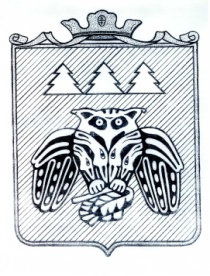 ПОСТАНОВЛЕНИЕадминистрации муниципального образованиямуниципального района «Сыктывдинский»«Сыктывдiн» муниципальнöй районынмуниципальнöй  юкöнса администрациялöн ШУÖМот 31 марта 2016 года                                                                                                  №3/403                                                         О внесении изменений и дополненийв Приложение к постановлениюадминистрации МО МР «Сыктывдинский»от 10 декабря 2014 года №12/2476«Об утверждении муниципальной программы муниципального образования муниципального района «Сыктывдинский»«Развитие культуры, физической культуры и спорта в МО МР «Сыктывдинский» (2015-2020 гг.)»        Руководствуясь статьёй 179 Бюджетного кодекса Российской Федерации, распоряжением Правительства Республики Коми от 27 мая 2013 года №194-р «Внедрение унифицированной процедуры стратегического управления развитием муниципальных образований в Республике Коми», постановлением администрации муниципального образования муниципального района «Сыктывдинский» от 23 декабря 2013 года №12/3176 «О муниципальных программах муниципального образования муниципального района «Сыктывдинский», администрация муниципального образования муниципального района «Сыктывдинский»ПОСТАНОВЛЯЕТ:Внести в приложение к постановлению администрации МО МР «Сыктывдинский»от 10 декабря 2014 года №12/2476 «Об утверждении муниципальной программы муниципального образования муниципального района «Сыктывдинский» «Развитие культуры, физической культуры и спорта в МО МР «Сыктывдинский» (2015-2020 гг.)»изменения согласно приложению.        2. Контроль за исполнением настоящего постановления возложить на первого заместителя руководителя администрации муниципального района «Сыктывдинский» К.М.Баранов.        3. Настоящее постановление  вступает в силу со дня его официального опубликования.Руководитель администрации муниципального района                                                           О.А.Лажанев                                          Приложение к постановлению                                                                              администрации МО МР «Сыктывдинский»                                                                                                       от 31 марта 2016 года № 3/403Измененияв приложение к постановлению администрации МО МР «Сыктывдинский»от 10 декабря 2014 года №12/2476 «Об утверждении муниципальной программы муниципального образования муниципального района «Сыктывдинский»«Развитие культуры, физической культуры и спорта в МО МР «Сыктывдинский» (2015-2020 гг.)»1. Позицию «Объёмы финансирования программы» паспорта муниципальной программы муниципального образования муниципального района  «Сыктывдинский» «Развитие культуры, физической культуры и спорта в МО МР «Сыктывдинский» (2015-2020гг.)» и раздел 8 «Ресурсное обеспечение муниципальной программы» изложить в следующей редакции:Прогнозный объем финансирования Программы  на 2015-2018  годы  предусматривается в размере 394 105 095 руб. 20 коп., в том числе:за счет средств бюджета МО МР  «Сыктывдинский» - 392 294 200 руб.;средств республиканского бюджета  - 1 479 400 руб.;средств федерального бюджета – 331 495 руб. 20 коп.Объем финансирования по годам составляет:за счет средств бюджета МО МР  «Сыктывдинский»2015 год-   110 894 400 руб.2016 год-   106 326 100 руб.2017 год -    96 424 000 руб.2018 год -    78 649 700 руб.За счет средств республиканского бюджета Республики Коми:2015 год -       741 000 руб.2016 год -       176 300 руб.2017 год –      281 050 руб.2018 год -       281 050 руб.За счет средств федерального бюджета:2015 год-       322 695 руб. 20 коп.2016 год-           8 800 руб.2017 год -                 0 руб.2018 год -                 0 руб.2. Позицию «Объёмы финансирования подпрограммы «Развитие культуры в МО МР «Сыктывдинский» муниципальной программы МО МР «Сыктывдинский»  «Развитие культуры, физкультуры и спорта в МО МР «Сыктывдинский» (2015-2020 гг.)» и раздел 7 «Ресурсное обеспечение Подпрограммы» изложить в следующей редакции:     Прогнозный объем финансирования Подпрограммы  на 2015-2018 годы  составляет всего  376 911 205 руб., в том числе:за счет средств бюджета МО МР «Сыктывдинский» -  375 100 309 руб. 80 коп.средств республиканского бюджета  -    1 479 400 руб.средств федерального бюджета  -               331 495 руб. 20 коп.Объем финансирования по годам составляет:за счет средств бюджета МО МР  «Сыктывдинский»2015 год-   106 494 286  руб.2016 год-   101 286 429  руб. 60 коп.2017 год –    92 177 504 руб. 60 коп.2018 год -   75 142 089 руб. 60 коп.за счет средств республиканского бюджета Республики Коми:2015 год-        741 000 руб.2016 год-        176 300 руб.2017 год –      281 050 руб.2018 год -       281 050 руб.за счет средств федерального бюджета:2015 год-        322 695 руб. 20 коп.2016 год-            8 800 руб.2017 год -                 0 руб.2018 год -                 0 руб.3. Позицию «Объёмы финансирования подпрограммы «Развитие физической культуры и спорта в МО МР «Сыктывдинский» муниципальной программы МО МР «Сыктывдинский»  «Развитие культуры, физкультуры и спорта в МО МР «Сыктывдинский» (2015-2020 гг.)» и раздел 7 «Ресурсное обеспечение Подпрограммы» изложить в следующей редакции:Прогнозный объем финансирования подпрограммы составляет всего – 17 193 890 руб. 20 коп., в том числе за счет средств бюджета МО МР «Сыктывдинский»:2015 год –    4 400 114 руб. 2016 год –    5 039 670 руб. 40 коп.2017 год –    4 246 495 руб. 40 коп.2018 год –    3 507 610 руб. 40 коп.4. Таблицу 1 «Сведения о показателях (индикаторах) муниципальной программы МО МР  «Сыктывдинский»  «Развитие культуры, физкультуры и спорта в МО МР «Сыктывдинский» (2015-2020гг.) и их значениях»;   таблицу 4 «Прогноз сводных показателей муниципальных заданий  на оказание муниципальных услуг (работ) муниципальными учреждениями по муниципальной программе «Развитие культуры, физкультуры и спорта в МО МР «Сыктывдинский»  таблицу 5 «Ресурсное обеспечение реализации муниципальной программы за счет средств муниципального бюджета муниципального образования «Сыктывдинский» (с учётом средств межбюджетных трансфертов)  (руб.);  таблицу 6 «Ресурсное обеспечение и прогнозная (справочная) оценка расходов местного бюджета, республиканского бюджета Республики Коми (с учетом средств федерального бюджета), бюджетов государственных внебюджетных фондов Республики Коми и юридических лиц на реализацию целей муниципальной программы муниципального образования МО МР «Сыктывдинский» «Развитие культуры, физкультуры и спорта в МО МР «Сыктывдинский» (2015-2020г.г.) "изложить в следующей редакции:                                                                                                                                                                                                                                                                              Таблица № 1Сведения о показателях (индикаторах) муниципальной программы МО МР  «Сыктывдинский» «Развитие культуры, физкультуры и спорта в МО МР «Сыктывдинский»(2015-2020гг.) и их значенияхПодпрограмма «Развитие физической культуры и спорта в МОМР «Сыктывдинский» (2015-2020 гг.)»Таблица 4                                      Подпрограмма «Развитие физической культуры и спорта в МО МР «Сыктывдинский» (2015-2020 гг.)»Таблица 5Ресурсное обеспечение реализации муниципальной программы за счет средств муниципального бюджета муниципального образования «Сыктывдинский»(с учётом средств межбюджетных трансфертов)  (руб.)  (2015-2020гг.)»;N 
п/пN 
п/пНаименованиецелевого показателя
   (индикатора)  
Ед.   
измеренияЗначения целевых показателей (индикаторов)Значения целевых показателей (индикаторов)Значения целевых показателей (индикаторов)Значения целевых показателей (индикаторов)Значения целевых показателей (индикаторов)Значения целевых показателей (индикаторов)Значения целевых показателей (индикаторов)Значения целевых показателей (индикаторов)Значения целевых показателей (индикаторов)Значения целевых показателей (индикаторов)N 
п/пN 
п/пНаименованиецелевого показателя
   (индикатора)  
Ед.   
измерения2015 г2015 г2016 г2017 г2017 г2017 г2018 г2018 г2019 г.2020 г11234456667789                                                                        Подпрограмма «Развитие культуры в МО МР «Сыктывдинский» (2015-2020 гг.)                                                                        Подпрограмма «Развитие культуры в МО МР «Сыктывдинский» (2015-2020 гг.)                                                                        Подпрограмма «Развитие культуры в МО МР «Сыктывдинский» (2015-2020 гг.)                                                                        Подпрограмма «Развитие культуры в МО МР «Сыктывдинский» (2015-2020 гг.)                                                                        Подпрограмма «Развитие культуры в МО МР «Сыктывдинский» (2015-2020 гг.)                                                                        Подпрограмма «Развитие культуры в МО МР «Сыктывдинский» (2015-2020 гг.)                                                                        Подпрограмма «Развитие культуры в МО МР «Сыктывдинский» (2015-2020 гг.)                                                                        Подпрограмма «Развитие культуры в МО МР «Сыктывдинский» (2015-2020 гг.)                                                                        Подпрограмма «Развитие культуры в МО МР «Сыктывдинский» (2015-2020 гг.)                                                                        Подпрограмма «Развитие культуры в МО МР «Сыктывдинский» (2015-2020 гг.)                                                                        Подпрограмма «Развитие культуры в МО МР «Сыктывдинский» (2015-2020 гг.)                                                                        Подпрограмма «Развитие культуры в МО МР «Сыктывдинский» (2015-2020 гг.)                                                                        Подпрограмма «Развитие культуры в МО МР «Сыктывдинский» (2015-2020 гг.)                                                                        Подпрограмма «Развитие культуры в МО МР «Сыктывдинский» (2015-2020 гг.)1.1.Рост посещений  учреждений культуры к уровню 20__ года процент      1      111111111Задача 1. Обеспечение доступности объектов сферы культуры, сохранение и актуализация  культурного наследия МО МР  «Сыктывдинский»Задача 1. Обеспечение доступности объектов сферы культуры, сохранение и актуализация  культурного наследия МО МР  «Сыктывдинский»Задача 1. Обеспечение доступности объектов сферы культуры, сохранение и актуализация  культурного наследия МО МР  «Сыктывдинский»Задача 1. Обеспечение доступности объектов сферы культуры, сохранение и актуализация  культурного наследия МО МР  «Сыктывдинский»Задача 1. Обеспечение доступности объектов сферы культуры, сохранение и актуализация  культурного наследия МО МР  «Сыктывдинский»Задача 1. Обеспечение доступности объектов сферы культуры, сохранение и актуализация  культурного наследия МО МР  «Сыктывдинский»Задача 1. Обеспечение доступности объектов сферы культуры, сохранение и актуализация  культурного наследия МО МР  «Сыктывдинский»Задача 1. Обеспечение доступности объектов сферы культуры, сохранение и актуализация  культурного наследия МО МР  «Сыктывдинский»Задача 1. Обеспечение доступности объектов сферы культуры, сохранение и актуализация  культурного наследия МО МР  «Сыктывдинский»Задача 1. Обеспечение доступности объектов сферы культуры, сохранение и актуализация  культурного наследия МО МР  «Сыктывдинский»Задача 1. Обеспечение доступности объектов сферы культуры, сохранение и актуализация  культурного наследия МО МР  «Сыктывдинский»Задача 1. Обеспечение доступности объектов сферы культуры, сохранение и актуализация  культурного наследия МО МР  «Сыктывдинский»Задача 1. Обеспечение доступности объектов сферы культуры, сохранение и актуализация  культурного наследия МО МР  «Сыктывдинский»Задача 1. Обеспечение доступности объектов сферы культуры, сохранение и актуализация  культурного наследия МО МР  «Сыктывдинский»2.2.Доля зданий и сооружений муниципальных учреждений сферы культуры, состояние которых является удовлетворительным, в общем количестве зданий и сооружений сферы культуры процент505052595959595959593.3.Доля  учреждений сферы культуры, не имеющих нарушений пожарной безопасности от общего количества учреждений сферы культуры процент828286919191919191914.4.Количество учреждений сферы культуры, получивших обновление материально – технического оснащения в рамках Программы от общего количества учреждений сферы культуры процент10106101010101010105.5.Охват населения библиотечным обслуживаниемпроцент555555555555555555556.6.Увеличение   посещаемости музейных учреждений посещений  на 100 жителей в год5566666677Задача 2. «Формирование благоприятных условий реализации, воспроизводства и развития творческого потенциала населения МО МР  «Сыктывдинский»Задача 2. «Формирование благоприятных условий реализации, воспроизводства и развития творческого потенциала населения МО МР  «Сыктывдинский»Задача 2. «Формирование благоприятных условий реализации, воспроизводства и развития творческого потенциала населения МО МР  «Сыктывдинский»Задача 2. «Формирование благоприятных условий реализации, воспроизводства и развития творческого потенциала населения МО МР  «Сыктывдинский»Задача 2. «Формирование благоприятных условий реализации, воспроизводства и развития творческого потенциала населения МО МР  «Сыктывдинский»Задача 2. «Формирование благоприятных условий реализации, воспроизводства и развития творческого потенциала населения МО МР  «Сыктывдинский»Задача 2. «Формирование благоприятных условий реализации, воспроизводства и развития творческого потенциала населения МО МР  «Сыктывдинский»Задача 2. «Формирование благоприятных условий реализации, воспроизводства и развития творческого потенциала населения МО МР  «Сыктывдинский»Задача 2. «Формирование благоприятных условий реализации, воспроизводства и развития творческого потенциала населения МО МР  «Сыктывдинский»Задача 2. «Формирование благоприятных условий реализации, воспроизводства и развития творческого потенциала населения МО МР  «Сыктывдинский»Задача 2. «Формирование благоприятных условий реализации, воспроизводства и развития творческого потенциала населения МО МР  «Сыктывдинский»Задача 2. «Формирование благоприятных условий реализации, воспроизводства и развития творческого потенциала населения МО МР  «Сыктывдинский»Задача 2. «Формирование благоприятных условий реализации, воспроизводства и развития творческого потенциала населения МО МР  «Сыктывдинский»Задача 2. «Формирование благоприятных условий реализации, воспроизводства и развития творческого потенциала населения МО МР  «Сыктывдинский»7.7.Удельный вес населения, участвующего в работе клубных формирований, любительских объединений, от общей численности населения процент11,012,012,012,012,012,012,012,0    12,08.8.Доля детей, осваивающих дополнительные образовательные программы в организациях дополнительного образования, в  общем числе детей процент17,018,018,018,018,118,118,118,218,318,4Задача 3. «Обеспечение реализации муниципальной программы»Задача 3. «Обеспечение реализации муниципальной программы»Задача 3. «Обеспечение реализации муниципальной программы»Задача 3. «Обеспечение реализации муниципальной программы»Задача 3. «Обеспечение реализации муниципальной программы»Задача 3. «Обеспечение реализации муниципальной программы»Задача 3. «Обеспечение реализации муниципальной программы»Задача 3. «Обеспечение реализации муниципальной программы»Задача 3. «Обеспечение реализации муниципальной программы»Задача 3. «Обеспечение реализации муниципальной программы»Задача 3. «Обеспечение реализации муниципальной программы»Задача 3. «Обеспечение реализации муниципальной программы»Задача 3. «Обеспечение реализации муниципальной программы»Задача 3. «Обеспечение реализации муниципальной программы»9.Соотношение средней заработной платы работников муниципальных  учреждений культуры МО МР «Сыктывдинский» и средней заработной платы в Республике Коми Соотношение средней заработной платы работников муниципальных  учреждений культуры МО МР «Сыктывдинский» и средней заработной платы в Республике Коми процент57,157,157,157,157,1Задача 1. Развитие инфраструктуры физической культуры и спортаЗадача 1. Развитие инфраструктуры физической культуры и спортаЗадача 1. Развитие инфраструктуры физической культуры и спортаЗадача 1. Развитие инфраструктуры физической культуры и спортаЗадача 1. Развитие инфраструктуры физической культуры и спортаЗадача 1. Развитие инфраструктуры физической культуры и спортаЗадача 1. Развитие инфраструктуры физической культуры и спортаЗадача 1. Развитие инфраструктуры физической культуры и спортаЗадача 1. Развитие инфраструктуры физической культуры и спорта1Обеспеченность спортивными сооружениями в МО МР «Сыктывдинский»процент6779,682,685,687,592,1Задача 2. Обеспечение деятельности учреждений, осуществляющих физкультурно-спортивную работу с населениемЗадача 2. Обеспечение деятельности учреждений, осуществляющих физкультурно-спортивную работу с населениемЗадача 2. Обеспечение деятельности учреждений, осуществляющих физкультурно-спортивную работу с населениемЗадача 2. Обеспечение деятельности учреждений, осуществляющих физкультурно-спортивную работу с населениемЗадача 2. Обеспечение деятельности учреждений, осуществляющих физкультурно-спортивную работу с населениемЗадача 2. Обеспечение деятельности учреждений, осуществляющих физкультурно-спортивную работу с населениемЗадача 2. Обеспечение деятельности учреждений, осуществляющих физкультурно-спортивную работу с населениемЗадача 2. Обеспечение деятельности учреждений, осуществляющих физкультурно-спортивную работу с населениемЗадача 2. Обеспечение деятельности учреждений, осуществляющих физкультурно-спортивную работу с населением2Доля инвалидов и лиц с ограниченными возможностями здоровья, занимающихся физической культурой и спортом к общей численности данной категории населенияпроцент6,97,78,59,410,211,0Задача 4. Вовлечение всех категорий населения МР в массовые физкультурные и спортивные мероприятияЗадача 4. Вовлечение всех категорий населения МР в массовые физкультурные и спортивные мероприятияЗадача 4. Вовлечение всех категорий населения МР в массовые физкультурные и спортивные мероприятияЗадача 4. Вовлечение всех категорий населения МР в массовые физкультурные и спортивные мероприятияЗадача 4. Вовлечение всех категорий населения МР в массовые физкультурные и спортивные мероприятияЗадача 4. Вовлечение всех категорий населения МР в массовые физкультурные и спортивные мероприятияЗадача 4. Вовлечение всех категорий населения МР в массовые физкультурные и спортивные мероприятияЗадача 4. Вовлечение всех категорий населения МР в массовые физкультурные и спортивные мероприятияЗадача 4. Вовлечение всех категорий населения МР в массовые физкультурные и спортивные мероприятия3Удельный вес населения, систематически занимающегося физической культурой и спортом в МО МР «Сыктывдинский»процент15,716,717,718,719,720,7                                Прогноз сводных показателей муниципальных заданий на оказание муниципальных  услуг (работ)                                Прогноз сводных показателей муниципальных заданий на оказание муниципальных  услуг (работ)                                Прогноз сводных показателей муниципальных заданий на оказание муниципальных  услуг (работ)                                Прогноз сводных показателей муниципальных заданий на оказание муниципальных  услуг (работ)                                Прогноз сводных показателей муниципальных заданий на оказание муниципальных  услуг (работ)                                Прогноз сводных показателей муниципальных заданий на оказание муниципальных  услуг (работ)                                Прогноз сводных показателей муниципальных заданий на оказание муниципальных  услуг (работ)                                Прогноз сводных показателей муниципальных заданий на оказание муниципальных  услуг (работ)                                Прогноз сводных показателей муниципальных заданий на оказание муниципальных  услуг (работ)                                Прогноз сводных показателей муниципальных заданий на оказание муниципальных  услуг (работ)                                Прогноз сводных показателей муниципальных заданий на оказание муниципальных  услуг (работ)                                Прогноз сводных показателей муниципальных заданий на оказание муниципальных  услуг (работ)                                Прогноз сводных показателей муниципальных заданий на оказание муниципальных  услуг (работ)                                Прогноз сводных показателей муниципальных заданий на оказание муниципальных  услуг (работ)муниципальными учреждениями по муниципальной программе «Развитие культуры, физкультуры и спорта в МО МР «Сыктывдинский» » (2015-2020гг.)»муниципальными учреждениями по муниципальной программе «Развитие культуры, физкультуры и спорта в МО МР «Сыктывдинский» » (2015-2020гг.)»муниципальными учреждениями по муниципальной программе «Развитие культуры, физкультуры и спорта в МО МР «Сыктывдинский» » (2015-2020гг.)»муниципальными учреждениями по муниципальной программе «Развитие культуры, физкультуры и спорта в МО МР «Сыктывдинский» » (2015-2020гг.)»муниципальными учреждениями по муниципальной программе «Развитие культуры, физкультуры и спорта в МО МР «Сыктывдинский» » (2015-2020гг.)»муниципальными учреждениями по муниципальной программе «Развитие культуры, физкультуры и спорта в МО МР «Сыктывдинский» » (2015-2020гг.)»муниципальными учреждениями по муниципальной программе «Развитие культуры, физкультуры и спорта в МО МР «Сыктывдинский» » (2015-2020гг.)»муниципальными учреждениями по муниципальной программе «Развитие культуры, физкультуры и спорта в МО МР «Сыктывдинский» » (2015-2020гг.)»муниципальными учреждениями по муниципальной программе «Развитие культуры, физкультуры и спорта в МО МР «Сыктывдинский» » (2015-2020гг.)»муниципальными учреждениями по муниципальной программе «Развитие культуры, физкультуры и спорта в МО МР «Сыктывдинский» » (2015-2020гг.)»муниципальными учреждениями по муниципальной программе «Развитие культуры, физкультуры и спорта в МО МР «Сыктывдинский» » (2015-2020гг.)»муниципальными учреждениями по муниципальной программе «Развитие культуры, физкультуры и спорта в МО МР «Сыктывдинский» » (2015-2020гг.)»муниципальными учреждениями по муниципальной программе «Развитие культуры, физкультуры и спорта в МО МР «Сыктывдинский» » (2015-2020гг.)»муниципальными учреждениями по муниципальной программе «Развитие культуры, физкультуры и спорта в МО МР «Сыктывдинский» » (2015-2020гг.)»Наименование подпрограммы, услуги (работы), показателя объема услугиНаименование подпрограммы, услуги (работы), показателя объема услугиЕд. измеренияЕд. измеренияЕд. измеренияЗначение показателя объема услуги Значение показателя объема услуги Значение показателя объема услуги Значение показателя объема услуги Расходы на оказание муниципальной услуги (работы), тыс. руб. Расходы на оказание муниципальной услуги (работы), тыс. руб. Расходы на оказание муниципальной услуги (работы), тыс. руб. Расходы на оказание муниципальной услуги (работы), тыс. руб. Расходы на оказание муниципальной услуги (работы), тыс. руб. Наименование подпрограммы, услуги (работы), показателя объема услугиНаименование подпрограммы, услуги (работы), показателя объема услугиЕд. измеренияЕд. измеренияЕд. измерения2016г.2016г.2017г.2018г.2016г.2016г.2017г.2017г.2018г.11222334566778Подпрограмма «Развитие культуры в МО МР «Сыктывдинский» (2015-2020 гг.)»Подпрограмма «Развитие культуры в МО МР «Сыктывдинский» (2015-2020 гг.)»Подпрограмма «Развитие культуры в МО МР «Сыктывдинский» (2015-2020 гг.)»Подпрограмма «Развитие культуры в МО МР «Сыктывдинский» (2015-2020 гг.)»Подпрограмма «Развитие культуры в МО МР «Сыктывдинский» (2015-2020 гг.)»Подпрограмма «Развитие культуры в МО МР «Сыктывдинский» (2015-2020 гг.)»Подпрограмма «Развитие культуры в МО МР «Сыктывдинский» (2015-2020 гг.)»Подпрограмма «Развитие культуры в МО МР «Сыктывдинский» (2015-2020 гг.)»Подпрограмма «Развитие культуры в МО МР «Сыктывдинский» (2015-2020 гг.)»Подпрограмма «Развитие культуры в МО МР «Сыктывдинский» (2015-2020 гг.)»Подпрограмма «Развитие культуры в МО МР «Сыктывдинский» (2015-2020 гг.)»Подпрограмма «Развитие культуры в МО МР «Сыктывдинский» (2015-2020 гг.)»Подпрограмма «Развитие культуры в МО МР «Сыктывдинский» (2015-2020 гг.)»Подпрограмма «Развитие культуры в МО МР «Сыктывдинский» (2015-2020 гг.)»Задача 1 «Обеспечение доступности объектов сферы культуры сохранение и актуализация культурного наследия»Задача 1 «Обеспечение доступности объектов сферы культуры сохранение и актуализация культурного наследия»Задача 1 «Обеспечение доступности объектов сферы культуры сохранение и актуализация культурного наследия»Задача 1 «Обеспечение доступности объектов сферы культуры сохранение и актуализация культурного наследия»Задача 1 «Обеспечение доступности объектов сферы культуры сохранение и актуализация культурного наследия»Задача 1 «Обеспечение доступности объектов сферы культуры сохранение и актуализация культурного наследия»Задача 1 «Обеспечение доступности объектов сферы культуры сохранение и актуализация культурного наследия»Задача 1 «Обеспечение доступности объектов сферы культуры сохранение и актуализация культурного наследия»Задача 1 «Обеспечение доступности объектов сферы культуры сохранение и актуализация культурного наследия»Задача 1 «Обеспечение доступности объектов сферы культуры сохранение и актуализация культурного наследия»Задача 1 «Обеспечение доступности объектов сферы культуры сохранение и актуализация культурного наследия»Задача 1 «Обеспечение доступности объектов сферы культуры сохранение и актуализация культурного наследия»Задача 1 «Обеспечение доступности объектов сферы культуры сохранение и актуализация культурного наследия»Задача 1 «Обеспечение доступности объектов сферы культуры сохранение и актуализация культурного наследия»1.06. Оказание муниципальных услуг (выполнение работ) библиотеками1.06. Оказание муниципальных услуг (выполнение работ) библиотеками1.06. Оказание муниципальных услуг (выполнение работ) библиотеками1.06. Оказание муниципальных услуг (выполнение работ) библиотеками1.06. Оказание муниципальных услуг (выполнение работ) библиотеками1.06. Оказание муниципальных услуг (выполнение работ) библиотеками1.06. Оказание муниципальных услуг (выполнение работ) библиотеками1.06. Оказание муниципальных услуг (выполнение работ) библиотеками1.06. Оказание муниципальных услуг (выполнение работ) библиотеками1.06. Оказание муниципальных услуг (выполнение работ) библиотеками1.06. Оказание муниципальных услуг (выполнение работ) библиотеками1.06. Оказание муниципальных услуг (выполнение работ) библиотеками1.06. Оказание муниципальных услуг (выполнение работ) библиотеками1.06. Оказание муниципальных услуг (выполнение работ) библиотеками «Библиотечное, библиографическое и информационное обслуживание пользователей библиотек» (МБУК «СЦБС») «Библиотечное, библиографическое и информационное обслуживание пользователей библиотек» (МБУК «СЦБС»)16 607 264,016 607 264,015 199 507,015 199 507,012 427 549,0Показатель объема услуги:Показатель объема услуги:Количество посещений (тыс.)Количество посещений (тыс.)человекчеловекчеловек15,215,215,215,21.08. Оказание муниципальных услуг (выполнение работ) музеями1.08. Оказание муниципальных услуг (выполнение работ) музеями1.08. Оказание муниципальных услуг (выполнение работ) музеями1.08. Оказание муниципальных услуг (выполнение работ) музеями1.08. Оказание муниципальных услуг (выполнение работ) музеями1.08. Оказание муниципальных услуг (выполнение работ) музеями1.08. Оказание муниципальных услуг (выполнение работ) музеями1.08. Оказание муниципальных услуг (выполнение работ) музеями1.08. Оказание муниципальных услуг (выполнение работ) музеями1.08. Оказание муниципальных услуг (выполнение работ) музеями1.08. Оказание муниципальных услуг (выполнение работ) музеями1.08. Оказание муниципальных услуг (выполнение работ) музеями1.08. Оказание муниципальных услуг (выполнение работ) музеями1.08. Оказание муниципальных услуг (выполнение работ) музеями«Публичный показ музейных предметов, музейных коллекций» (МБУК «СМО»)«Публичный показ музейных предметов, музейных коллекций» (МБУК «СМО»)4 187 955,84 187 955,83 625 812,83 625 812,82 947 814,4Показатель объема услуги:Показатель объема услуги:Количество посещений (тыс.)Количество посещений (тыс.)человекчеловекчеловек14,014,014,114,2 Задача 2. Формирование благоприятных условий реализации, воспроизводства и развития творческого потенциала населения МО МР «Сыктывдинский» Задача 2. Формирование благоприятных условий реализации, воспроизводства и развития творческого потенциала населения МО МР «Сыктывдинский» Задача 2. Формирование благоприятных условий реализации, воспроизводства и развития творческого потенциала населения МО МР «Сыктывдинский» Задача 2. Формирование благоприятных условий реализации, воспроизводства и развития творческого потенциала населения МО МР «Сыктывдинский» Задача 2. Формирование благоприятных условий реализации, воспроизводства и развития творческого потенциала населения МО МР «Сыктывдинский» Задача 2. Формирование благоприятных условий реализации, воспроизводства и развития творческого потенциала населения МО МР «Сыктывдинский» Задача 2. Формирование благоприятных условий реализации, воспроизводства и развития творческого потенциала населения МО МР «Сыктывдинский» Задача 2. Формирование благоприятных условий реализации, воспроизводства и развития творческого потенциала населения МО МР «Сыктывдинский» Задача 2. Формирование благоприятных условий реализации, воспроизводства и развития творческого потенциала населения МО МР «Сыктывдинский» Задача 2. Формирование благоприятных условий реализации, воспроизводства и развития творческого потенциала населения МО МР «Сыктывдинский» Задача 2. Формирование благоприятных условий реализации, воспроизводства и развития творческого потенциала населения МО МР «Сыктывдинский» Задача 2. Формирование благоприятных условий реализации, воспроизводства и развития творческого потенциала населения МО МР «Сыктывдинский» Задача 2. Формирование благоприятных условий реализации, воспроизводства и развития творческого потенциала населения МО МР «Сыктывдинский» Задача 2. Формирование благоприятных условий реализации, воспроизводства и развития творческого потенциала населения МО МР «Сыктывдинский»                             2.01. Оказание муниципальных услуг (выполнение работ) учреждениями культурно-досугового типа                             2.01. Оказание муниципальных услуг (выполнение работ) учреждениями культурно-досугового типа                             2.01. Оказание муниципальных услуг (выполнение работ) учреждениями культурно-досугового типа                             2.01. Оказание муниципальных услуг (выполнение работ) учреждениями культурно-досугового типа                             2.01. Оказание муниципальных услуг (выполнение работ) учреждениями культурно-досугового типа                             2.01. Оказание муниципальных услуг (выполнение работ) учреждениями культурно-досугового типа                             2.01. Оказание муниципальных услуг (выполнение работ) учреждениями культурно-досугового типа                             2.01. Оказание муниципальных услуг (выполнение работ) учреждениями культурно-досугового типа                             2.01. Оказание муниципальных услуг (выполнение работ) учреждениями культурно-досугового типа                             2.01. Оказание муниципальных услуг (выполнение работ) учреждениями культурно-досугового типа                             2.01. Оказание муниципальных услуг (выполнение работ) учреждениями культурно-досугового типа                             2.01. Оказание муниципальных услуг (выполнение работ) учреждениями культурно-досугового типа                             2.01. Оказание муниципальных услуг (выполнение работ) учреждениями культурно-досугового типа                             2.01. Оказание муниципальных услуг (выполнение работ) учреждениями культурно-досугового типа«Организация мероприятий» (МБУК «СЦКС»)«Организация мероприятий» (МБУК «СЦКС»)30 819 233,030 819 233,025 641 577,025 641 577,020 824 437,4Показатель объема услуги:Показатель объема услуги:Показатель объема услуги:Показатель объема услуги:Показатель объема услуги:Показатель объема услуги:Показатель объема услуги:Показатель объема услуги:Показатель объема услуги:Показатель объема услуги:Показатель объема услуги:Показатель объема услуги:Показатель объема услуги:Показатель объема услуги:Количество проведённых мероприятийКоличество проведённых мероприятиймероприятиймероприятиймероприятий      185      185185185Количество участников мероприятий Количество участников мероприятий человек (тыс.)человек (тыс.)человек (тыс.)13,713,713,713,7««Предоставление консультационных и методических услуг»» (МБУК «СЦСР»)««Предоставление консультационных и методических услуг»» (МБУК «СЦСР»)5 575 719,45 575 719,45 400 264,45 400 264,44 486 260,4Показатель объема услуги:Показатель объема услуги:Количество составленных отчётовКоличество составленных отчётов   штук   штук   штук2020 20 20Количество разработанных документовКоличество разработанных документов штук штук штук303032 35«Организация мероприятий» (МАУК «СРДК»)«Организация мероприятий» (МАУК «СРДК»)8 200 399,48 200 399,47 758 073,47 758 073,46 293 714,0Показатель объема услуги:Показатель объема услуги:Количество проведённых мероприятиймероприятиймероприятиймероприятий2020202020Количество участников мероприятий (тыс.)человекчеловекчеловек6,56,56,56,56,5« Организация деятельности клубных формирований и формирований самодеятельного народного творчества» (МБУК «СДНР «Зарань»)9 328 154,29 328 154,28 390 901,08 390 901,06 817 043,4Показатель объема работы:Количество классов, мастерских ДПИединицединицединиц1010101010Количество обучаемого населениячеловекчеловекчеловек2402402402452502.03. Оказание муниципальных услуг (выполнение работ) муниципальными образовательными организациями дополнительного образования детей в сфере культуры и искусства2.03. Оказание муниципальных услуг (выполнение работ) муниципальными образовательными организациями дополнительного образования детей в сфере культуры и искусства2.03. Оказание муниципальных услуг (выполнение работ) муниципальными образовательными организациями дополнительного образования детей в сфере культуры и искусства2.03. Оказание муниципальных услуг (выполнение работ) муниципальными образовательными организациями дополнительного образования детей в сфере культуры и искусства2.03. Оказание муниципальных услуг (выполнение работ) муниципальными образовательными организациями дополнительного образования детей в сфере культуры и искусства2.03. Оказание муниципальных услуг (выполнение работ) муниципальными образовательными организациями дополнительного образования детей в сфере культуры и искусства2.03. Оказание муниципальных услуг (выполнение работ) муниципальными образовательными организациями дополнительного образования детей в сфере культуры и искусства2.03. Оказание муниципальных услуг (выполнение работ) муниципальными образовательными организациями дополнительного образования детей в сфере культуры и искусства2.03. Оказание муниципальных услуг (выполнение работ) муниципальными образовательными организациями дополнительного образования детей в сфере культуры и искусства2.03. Оказание муниципальных услуг (выполнение работ) муниципальными образовательными организациями дополнительного образования детей в сфере культуры и искусства2.03. Оказание муниципальных услуг (выполнение работ) муниципальными образовательными организациями дополнительного образования детей в сфере культуры и искусства2.03. Оказание муниципальных услуг (выполнение работ) муниципальными образовательными организациями дополнительного образования детей в сфере культуры и искусства2.03. Оказание муниципальных услуг (выполнение работ) муниципальными образовательными организациями дополнительного образования детей в сфере культуры и искусства2.03. Оказание муниципальных услуг (выполнение работ) муниципальными образовательными организациями дополнительного образования детей в сфере культуры и искусства1.«Реализация дополнительных общеобразовательных предпрофессиональных программ»2. «Реализация дополнительных  общеразвивающих программ» (МБОДО «ДШХР» с.Выльгорт)1.«Реализация дополнительных общеобразовательных предпрофессиональных программ»2. «Реализация дополнительных  общеразвивающих программ» (МБОДО «ДШХР» с.Выльгорт)1.«Реализация дополнительных общеобразовательных предпрофессиональных программ»2. «Реализация дополнительных  общеразвивающих программ» (МБОДО «ДШХР» с.Выльгорт)3 271 640,23 271 640,23 225 419,23 225 419,22 615 822,8Показатель объема услуги:Показатель объема услуги:Показатель объема услуги:1.Число обучающихся1.Число обучающихся1.Число обучающихсячеловек        57        57        5755552.Число обучающихся2.Число обучающихся2.Число обучающихся        человек108108108108108 1.«Реализация дополнительных общеобразовательных предпрофессиональных программ»2. «Реализация дополнительных общеразвивающих программ» (МБОДО «ДМШ с.Выльгорт) 1.«Реализация дополнительных общеобразовательных предпрофессиональных программ»2. «Реализация дополнительных общеразвивающих программ» (МБОДО «ДМШ с.Выльгорт) 1.«Реализация дополнительных общеобразовательных предпрофессиональных программ»2. «Реализация дополнительных общеразвивающих программ» (МБОДО «ДМШ с.Выльгорт)8 398 639,48 398 639,47 526 501,67 526 501,66 111 748,4Показатель объёма услуги:Показатель объёма услуги:Показатель объёма услуги:1.Число обучающихся1.Число обучающихся1.Число обучающихсячеловек60606060602.Число обучающихся2.Число обучающихся2.Число обучающихся        человек55555555551.«Реализация дополнительных общеобразовательных предпрофессиональных программ»2. «Реализация дополнительных общеразвивающих программ» (МБОДО «ДШИ с.Зеленец)1.«Реализация дополнительных общеобразовательных предпрофессиональных программ»2. «Реализация дополнительных общеразвивающих программ» (МБОДО «ДШИ с.Зеленец)1.«Реализация дополнительных общеобразовательных предпрофессиональных программ»2. «Реализация дополнительных общеразвивающих программ» (МБОДО «ДШИ с.Зеленец)5 762 732,85 762 732,85 656 543,85 656 543,84 598 278,2Показатель объёма услуги:Показатель объёма услуги:Показатель объёма услуги:1.Количество обучающихся1.Количество обучающихся1.Количество обучающихсячеловек54545454542.Количество обучающихся2.Количество обучающихся2.Количество обучающихсячеловек37373737371.«Реализация дополнительных общеобразовательных предпрофессиональных программ»2. «Реализация дополнительных общеразвивающих  программ» (МБОДО «ДШИ с.Пажга)1.«Реализация дополнительных общеобразовательных предпрофессиональных программ»2. «Реализация дополнительных общеразвивающих  программ» (МБОДО «ДШИ с.Пажга)1.«Реализация дополнительных общеобразовательных предпрофессиональных программ»2. «Реализация дополнительных общеразвивающих  программ» (МБОДО «ДШИ с.Пажга)4 745 651,04 745 651,04 728 864,04 728 864,03 832 306,8Показатель объема услуги:Показатель объема услуги:Показатель объема услуги:1.Количество обучающихся1.Количество обучающихся1.Количество обучающихсячеловек56565656562.Количество обучающихся2.Количество обучающихся2.Количество обучающихсячеловек3535353535«Массовая физическая культура»Оказание муниципальных услуг (выполнение работ) учреждениями физкультурно-спортивной направленности1 717 533,41 522 533,41 235 702,8наименование услуги (работы) и ее содержание:«Проведение занятий физкультурно-спортивной направленности по месту проживания граждан» (МАУ «Центр развития ФиС Сыктывдинского района»)1 717 533,41 522 533,41 522 533,4Показатель объема услуги (работы):     Количество посещенийпосещений440045004600«Подготовка спортивного резерва»наименование услуги (работы) и ее содержание:Услуга «Реализация дополнительных общеразвивающих программ» (МБОДО «ДЮСШ Сыктывдинского района»)2 822 137,02 423 962,01 971 907,6Показатель объема услуги (работы):     Количество обучающихсячеловек959595СтатусСтатусНаименование муниципальной программы, подпрограммы муниципальной программы, основного мероприятияНаименование муниципальной программы, подпрограммы муниципальной программы, основного мероприятияОтветственный исполнитель, соисполнителиРасходы (руб.), годыРасходы (руб.), годыРасходы (руб.), годыРасходы (руб.), годыРасходы (руб.), годыСтатусСтатусНаименование муниципальной программы, подпрограммы муниципальной программы, основного мероприятияНаименование муниципальной программы, подпрограммы муниципальной программы, основного мероприятияОтветственный исполнитель, соисполнители20162016201720182018СтатусСтатусНаименование муниципальной программы, подпрограммы муниципальной программы, основного мероприятияНаименование муниципальной программы, подпрограммы муниципальной программы, основного мероприятияОтветственный исполнитель, соисполнители201620162017201820181ПрограммаПрограмма«Развитие культуры, физкультуры и спорта в МО МР «Сыктывдинский» (2015-2020гг.)»«Развитие культуры, физкультуры и спорта в МО МР «Сыктывдинский» (2015-2020гг.)»Управление культуры администрации МО МР «Сыктывдинский»106 511 200,0106 511 200,096 705 050,078 930 750,078 930 750,02ПодпрограммаПодпрограмма"Развитие культуры в МО МР «Сыктывдинский» (2015-2020г.г.)""Развитие культуры в МО МР «Сыктывдинский» (2015-2020г.г.)"101 471 529,6101 471 529,692 458 554,675 423  139,675 423  139,63Задача 1Задача 1Обеспечение доступности объектов сферы культуры, сохранение и актуализация культурного наследияОбеспечение доступности объектов сферы культуры, сохранение и актуализация культурного наследия20 525 319,820 525 319,819 286 369,815 836 413,415 836 413,44Основное мероприятие 1.1. Основное мероприятие 1.1. Строительство и реконструкция  муниципальных объектов сферы культурыСтроительство и реконструкция  муниципальных объектов сферы культуры0,00,00,00,00,05Основное мероприятие 1.2.Основное мероприятие 1.2.Ремонт, капитальный ремонт, оснащение специальным оборудованием и материалами зданий муниципальных учреждений  сферы культурыРемонт, капитальный ремонт, оснащение специальным оборудованием и материалами зданий муниципальных учреждений  сферы культуры 300 000,0 300 000,00,00,00,06Основное мероприятие 1.3.Основное мероприятие 1.3.Обеспечение  первичных мер пожарной безопасности муниципальных учреждений сферы культурыОбеспечение  первичных мер пожарной безопасности муниципальных учреждений сферы культуры100 000,0100 000,035 000,035 000,035 000,07Основное мероприятие 1.4. Основное мероприятие 1.4. Обновление  материально- технической базы, приобретение  специального оборудования, музыкальных инструментов для оснащения муниципальных учреждений сферы культуры, в том числе для сельских учреждений культуры и муниципальных организаций дополнительного образования детей в сфере культуры и искусстваОбновление  материально- технической базы, приобретение  специального оборудования, музыкальных инструментов для оснащения муниципальных учреждений сферы культуры, в том числе для сельских учреждений культуры и муниципальных организаций дополнительного образования детей в сфере культуры и искусства231 400,0231 400,0336 150,0336 150,0336 150,08Основное мероприятие 1.5. Основное мероприятие 1.5. Сохранение и развитие государственных языков Республики КомиСохранение и развитие государственных языков Республики Коми0,00,00,00,00,09Основное мероприятие 1.6. Основное мероприятие 1.6. Оказание муниципальных услуг (выполнение работ) библиотекамиОказание муниципальных услуг (выполнение работ) библиотеками15 607 264,015 607 264,015 199 507,012 427 549,012 427 549,010Основное мероприятие 1.7.Основное мероприятие 1.7. Комплектование книжных (документных)   библиотек муниципального образования МР «Сыктывдинский» Комплектование книжных (документных)   библиотек муниципального образования МР «Сыктывдинский»98 700,098 700,089 900,089 900,089 900,011Основное мероприятие 1.8. Основное мероприятие 1.8. Оказание муниципальных услуг (выполнение работ) музеямиОказание муниципальных услуг (выполнение работ) музеями4 187 955,84 187 955,83 625 812,82 947 814,42 947 814,412Основное мероприятие 1.9Основное мероприятие 1.9Проведение мероприятий по подключению общедоступных библиотек в РК к сети «Интернет» и развитие системы библиотечного дела с учётом задачиПроведение мероприятий по подключению общедоступных библиотек в РК к сети «Интернет» и развитие системы библиотечного дела с учётом задачи0000013Задача 2Задача 2Формирование благоприятных условий реализации, воспроизводства и развития творческого потенциала населения МО МР  "Сыктывдинский"Формирование благоприятных условий реализации, воспроизводства и развития творческого потенциала населения МО МР  "Сыктывдинский"76 302 169,476 302 169,468 528 144,455 779 611,455 779 611,414Основное мероприятие 2.1. Основное мероприятие 2.1. Оказание муниципальных услуг (выполнение работ)  учреждениями культурно – досугового типа Оказание муниципальных услуг (выполнение работ)  учреждениями культурно – досугового типа 53 923 506,053 923 506,047 190 815,838 421 455,238 421 455,215Основное мероприятие 2.2Основное мероприятие 2.2Оказание муниципальных услуг (выполнение работ)  муниципальными образованиями организациями дополнительного образования детей в сфере культуры и искусстваОказание муниципальных услуг (выполнение работ)  муниципальными образованиями организациями дополнительного образования детей в сфере культуры и искусства22 178 663,422 178 663,421 137 328,617 158 156,217 158 156,216Основное мероприятие 2.3 Основное мероприятие 2.3 Организация и проведение районных мероприятий для населения Организация и проведение районных мероприятий для населения 200 000,0200 000,0200 000,0200 000,0200 000,017Основное мероприятие 2.4Основное мероприятие 2.4Повышение квалификации и профессиональной компетентности специалистов муниципальных учреждений сферы культурыПовышение квалификации и профессиональной компетентности специалистов муниципальных учреждений сферы культуры0,00,00,00,00,018Основное мероприятие 2.5Основное мероприятие 2.5Государственная поддержка муниципальных учреждений культурыГосударственная поддержка муниципальных учреждений культуры0,00,00,00,00,019Задача 3Задача 3Обеспечение реализации муниципальной программыОбеспечение реализации муниципальной программы4 644 040,44 644 040,44 644 040,43 807 114,83 807 114,8202020Основное мероприятие 3.1Основное мероприятие 3.1Руководство и управление в сфере установленных функций органов местного самоуправления (в т.ч. содержание централизованной бухгалтерии управления культуры)4 644 040,44 644 040,44 644 040,43 807 114,83 807 114,8212121ПодпрограммаПодпрограмма«Развитие физической культуры и спорта в МО МР «Сыктывдинский» (2015-2020гг.)»5 039 670,4  4 246 495,4  4 246 495,4  3 507 610,4  3 507 610,4222222Задача 1Задача 1"Развитие инфраструктуры физической культуры и спорта"40 000,00,00,00,00,0232323Основное мероприятия 1.1.Основное мероприятия 1.1. Строительство и реконструкция спортивных объектов для муниципальных нужд0,00,00,00,00,0242424Основное мероприятия 1.2.Основное мероприятия 1.2.Модернизация действующих муниципальных спортивных сооружений 0,00,00,00,00,0252525Основное мероприятия 1.3.Основное мероприятия 1.3. Обеспечение муниципальных учреждений спортивной направленности и муниципальных образований спортивным оборудованием и транспортом0,00,00,00,00,0262626Основное мероприятия 1.4.Основное мероприятия 1.4. Реализации малых проектов в сфере физической культуры  и спорта40 000,00,00,00,00,0272727Задача 2 Задача 2  Обеспечение деятельности учреждений, осуществляющих физкультурно-спортивную работу с населением4 579 670,43 946 495,43 946 495,43 207 610,43 207 610,4282828Основное мероприятия 2.1.Основное мероприятия 2.1.Оказание муниципальных услуг (выполнение работ) учреждениями физкультурно-спортивной направленности 1 717 533,41 522 533,41 522 533,41 235 702,81 235 702,8292929Основное мероприятия 2.2.Основное мероприятия 2.2. Укрепление материально-технической базы учреждений физкультурно-спортивной направленности (ДЮСШ в т.ч.)40 000,00,00,00,00,0303030Основное мероприятия 2.3.Основное мероприятия 2.3.Оказание муниципальных услуг (выполнение работ) учреждениями дополнительного образования детей2 822 137,02 423 962,02 423 962,01 971 907,61 971 907,6303030Задача 3Задача 3Развитие кадрового потенциала и обеспечение квалифицированного кадрового потенциала учреждений физической культуры и массового спорта10 000,00,00,00,00,0313131Основное мероприятия 3.1.Основное мероприятия 3.1.Организация подготовки и переподготовки специалистов в сфере физической культуры и спорта  10 000,00,00,00,00,0323232Задача 4Задача 4Вовлечение всех категорий населения МОМР "Сыктывдинский" в массовые физкультурные и спортивные мероприятия410 000,0300 000,0300 000,0300 000,0300 000,0333333Основное мероприятия 5.1.Основное мероприятия 5.1.Организация, проведение официальных физкультурно-оздоровительных и спортивных мероприятий для населения, в том числе для лиц с ограниченными возможностями здоровья90 000,070 000,070 000,070 000,070 000,0343434Основное мероприятия 5.2.Основное мероприятия 5.2.Организация, проведение официальных муниципальных соревнований для выявления перспективных и талантливых спортсменов60 000,060 000,060 000,060 000,060 000,0353535Основное мероприятия 5.3.Основное мероприятия 5.3.Участие сборных команд района в республиканских соревнованиях.220 000,0170 000,0170 000,0170 000,0170 000,0363636Основное мероприятия 5.4.Основное мероприятия 5.4.Организация и проведение учебно-тренировочных сборов для сборных команд района40 000,00,00,00,00,0373737Задача 6Задача 6Обеспечение реализации подпрограммы 0,00,00,00,00,0383838Основное мероприятия 6.1Основное мероприятия 6.1 Руководство и управление в сфере установленных функций органов местного самоуправления  (содержание аппарата управления, Отдела администрации)  0,00,00,00,00,0Таблица 6Ресурсное обеспечение и прогнозная (справочная) оценка расходов местного бюджета, республиканского бюджета Республики Коми (с учетом средств федерального бюджета), бюджетов государственных внебюджетных фондов Республики Коми и юридических лиц на реализацию целей муниципальной программы муниципального образования МО МР «Сыктывдинский» «Развитие культуры, физкультуры и спорта в МО МР «Сыктывдинский» (2015-2020г.г.) "Ресурсное обеспечение и прогнозная (справочная) оценка расходов местного бюджета, республиканского бюджета Республики Коми (с учетом средств федерального бюджета), бюджетов государственных внебюджетных фондов Республики Коми и юридических лиц на реализацию целей муниципальной программы муниципального образования МО МР «Сыктывдинский» «Развитие культуры, физкультуры и спорта в МО МР «Сыктывдинский» (2015-2020г.г.) "Ресурсное обеспечение и прогнозная (справочная) оценка расходов местного бюджета, республиканского бюджета Республики Коми (с учетом средств федерального бюджета), бюджетов государственных внебюджетных фондов Республики Коми и юридических лиц на реализацию целей муниципальной программы муниципального образования МО МР «Сыктывдинский» «Развитие культуры, физкультуры и спорта в МО МР «Сыктывдинский» (2015-2020г.г.) "Ресурсное обеспечение и прогнозная (справочная) оценка расходов местного бюджета, республиканского бюджета Республики Коми (с учетом средств федерального бюджета), бюджетов государственных внебюджетных фондов Республики Коми и юридических лиц на реализацию целей муниципальной программы муниципального образования МО МР «Сыктывдинский» «Развитие культуры, физкультуры и спорта в МО МР «Сыктывдинский» (2015-2020г.г.) "Ресурсное обеспечение и прогнозная (справочная) оценка расходов местного бюджета, республиканского бюджета Республики Коми (с учетом средств федерального бюджета), бюджетов государственных внебюджетных фондов Республики Коми и юридических лиц на реализацию целей муниципальной программы муниципального образования МО МР «Сыктывдинский» «Развитие культуры, физкультуры и спорта в МО МР «Сыктывдинский» (2015-2020г.г.) "Ресурсное обеспечение и прогнозная (справочная) оценка расходов местного бюджета, республиканского бюджета Республики Коми (с учетом средств федерального бюджета), бюджетов государственных внебюджетных фондов Республики Коми и юридических лиц на реализацию целей муниципальной программы муниципального образования МО МР «Сыктывдинский» «Развитие культуры, физкультуры и спорта в МО МР «Сыктывдинский» (2015-2020г.г.) "Ресурсное обеспечение и прогнозная (справочная) оценка расходов местного бюджета, республиканского бюджета Республики Коми (с учетом средств федерального бюджета), бюджетов государственных внебюджетных фондов Республики Коми и юридических лиц на реализацию целей муниципальной программы муниципального образования МО МР «Сыктывдинский» «Развитие культуры, физкультуры и спорта в МО МР «Сыктывдинский» (2015-2020г.г.) "Ресурсное обеспечение и прогнозная (справочная) оценка расходов местного бюджета, республиканского бюджета Республики Коми (с учетом средств федерального бюджета), бюджетов государственных внебюджетных фондов Республики Коми и юридических лиц на реализацию целей муниципальной программы муниципального образования МО МР «Сыктывдинский» «Развитие культуры, физкультуры и спорта в МО МР «Сыктывдинский» (2015-2020г.г.) "Ресурсное обеспечение и прогнозная (справочная) оценка расходов местного бюджета, республиканского бюджета Республики Коми (с учетом средств федерального бюджета), бюджетов государственных внебюджетных фондов Республики Коми и юридических лиц на реализацию целей муниципальной программы муниципального образования МО МР «Сыктывдинский» «Развитие культуры, физкультуры и спорта в МО МР «Сыктывдинский» (2015-2020г.г.) "Ресурсное обеспечение и прогнозная (справочная) оценка расходов местного бюджета, республиканского бюджета Республики Коми (с учетом средств федерального бюджета), бюджетов государственных внебюджетных фондов Республики Коми и юридических лиц на реализацию целей муниципальной программы муниципального образования МО МР «Сыктывдинский» «Развитие культуры, физкультуры и спорта в МО МР «Сыктывдинский» (2015-2020г.г.) "Ресурсное обеспечение и прогнозная (справочная) оценка расходов местного бюджета, республиканского бюджета Республики Коми (с учетом средств федерального бюджета), бюджетов государственных внебюджетных фондов Республики Коми и юридических лиц на реализацию целей муниципальной программы муниципального образования МО МР «Сыктывдинский» «Развитие культуры, физкультуры и спорта в МО МР «Сыктывдинский» (2015-2020г.г.) "СтатусНаименование муниципальной программы, подпрограммы муниципальной программы, ведомственной целевой программы, основного мероприятияНаименование муниципальной программы, подпрограммы муниципальной программы, ведомственной целевой программы, основного мероприятияИсточник финансирования Источник финансирования Оценка расходов 
(руб.), годыОценка расходов 
(руб.), годыОценка расходов 
(руб.), годыОценка расходов 
(руб.), годыОценка расходов 
(руб.), годыСтатусНаименование муниципальной программы, подпрограммы муниципальной программы, ведомственной целевой программы, основного мероприятияНаименование муниципальной программы, подпрограммы муниципальной программы, ведомственной целевой программы, основного мероприятияИсточник финансирования Источник финансирования 201620162017201720181Программа«Развитие культуры, физкультуры и спорта   в МО МР «Сыктывдинский» (2015-2020г.г.) »«Развитие культуры, физкультуры и спорта   в МО МР «Сыктывдинский» (2015-2020г.г.) »всеговсего106 511 200,0106 511 200,096 705 050,096 705 050,078 930 750,01Программа«Развитие культуры, физкультуры и спорта   в МО МР «Сыктывдинский» (2015-2020г.г.) »«Развитие культуры, физкультуры и спорта   в МО МР «Сыктывдинский» (2015-2020г.г.) »местные бюджеты*местные бюджеты*106 326 100,0106 326 100,096 424 000,096 424 000,078 649 700,01Программа«Развитие культуры, физкультуры и спорта   в МО МР «Сыктывдинский» (2015-2020г.г.) »«Развитие культуры, физкультуры и спорта   в МО МР «Сыктывдинский» (2015-2020г.г.) »республиканский бюджет Республики Коми,республиканский бюджет Республики Коми,176 300,0176 300,0281 050,0281 050,0281 050,01Программа«Развитие культуры, физкультуры и спорта   в МО МР «Сыктывдинский» (2015-2020г.г.) »«Развитие культуры, физкультуры и спорта   в МО МР «Сыктывдинский» (2015-2020г.г.) »За счет средств федерального бюджетаЗа счет средств федерального бюджета8 800,08 800,00,00,00,01Программа«Развитие культуры, физкультуры и спорта   в МО МР «Сыктывдинский» (2015-2020г.г.) »«Развитие культуры, физкультуры и спорта   в МО МР «Сыктывдинский» (2015-2020г.г.) »государственные внебюджетные фонды государственные внебюджетные фонды 1Программа«Развитие культуры, физкультуры и спорта   в МО МР «Сыктывдинский» (2015-2020г.г.) »«Развитие культуры, физкультуры и спорта   в МО МР «Сыктывдинский» (2015-2020г.г.) »юридические лица**юридические лица**1Программа«Развитие культуры, физкультуры и спорта   в МО МР «Сыктывдинский» (2015-2020г.г.) »«Развитие культуры, физкультуры и спорта   в МО МР «Сыктывдинский» (2015-2020г.г.) »средства от приносящей доход деятельностисредства от приносящей доход деятельности1Программа«Развитие культуры, физкультуры и спорта   в МО МР «Сыктывдинский» (2015-2020г.г.) »«Развитие культуры, физкультуры и спорта   в МО МР «Сыктывдинский» (2015-2020г.г.) »внебюджетные средствавнебюджетные средства2Подпрограмма«Развитие культуры  в МО МР «Сыктывдинский» (2015-2020г.г.) »«Развитие культуры  в МО МР «Сыктывдинский» (2015-2020г.г.) »всеговсего101 471 529,6101 471 529,692 458 554,692 458 554,675 423 139,62Подпрограмма«Развитие культуры  в МО МР «Сыктывдинский» (2015-2020г.г.) »«Развитие культуры  в МО МР «Сыктывдинский» (2015-2020г.г.) »местные бюджеты*местные бюджеты*101 286 429,6101 286 429,692 177 504,692 177 504,675 142 089,62Подпрограмма«Развитие культуры  в МО МР «Сыктывдинский» (2015-2020г.г.) »«Развитие культуры  в МО МР «Сыктывдинский» (2015-2020г.г.) »республиканский бюджет Республики Комиреспубликанский бюджет Республики Коми176 300,0176 300,0281 050,0281 050,0281 050,02Подпрограмма«Развитие культуры  в МО МР «Сыктывдинский» (2015-2020г.г.) »«Развитие культуры  в МО МР «Сыктывдинский» (2015-2020г.г.) »За счет средств федерального бюджетаЗа счет средств федерального бюджета8 800,08 800,00,00,00,02Подпрограмма«Развитие культуры  в МО МР «Сыктывдинский» (2015-2020г.г.) »«Развитие культуры  в МО МР «Сыктывдинский» (2015-2020г.г.) »государственные внебюджетные фонды государственные внебюджетные фонды 2Подпрограмма«Развитие культуры  в МО МР «Сыктывдинский» (2015-2020г.г.) »«Развитие культуры  в МО МР «Сыктывдинский» (2015-2020г.г.) »юридические лица**юридические лица**2Подпрограмма«Развитие культуры  в МО МР «Сыктывдинский» (2015-2020г.г.) »«Развитие культуры  в МО МР «Сыктывдинский» (2015-2020г.г.) »средства от приносящей доход деятельностисредства от приносящей доход деятельности2Подпрограмма«Развитие культуры  в МО МР «Сыктывдинский» (2015-2020г.г.) »«Развитие культуры  в МО МР «Сыктывдинский» (2015-2020г.г.) »внебюджетные средствавнебюджетные средства3Задача 1Обеспечение доступности объектов сферы культуры, сохранение и актуализация культурного наследияОбеспечение доступности объектов сферы культуры, сохранение и актуализация культурного наследиявсеговсего20 525 319,820 525 319,819 286 369,819 286 369,815 836 413,43Задача 1Обеспечение доступности объектов сферы культуры, сохранение и актуализация культурного наследияОбеспечение доступности объектов сферы культуры, сохранение и актуализация культурного наследияместные бюджеты*местные бюджеты*20 340 219,820 340 219,819 005 319,819 005 319,815 555 363,43Задача 1Обеспечение доступности объектов сферы культуры, сохранение и актуализация культурного наследияОбеспечение доступности объектов сферы культуры, сохранение и актуализация культурного наследияреспубликанский бюджет Республики Комиреспубликанский бюджет Республики Коми176 300,0176 300,0281 050,0281 050,0281 050,03Задача 1Обеспечение доступности объектов сферы культуры, сохранение и актуализация культурного наследияОбеспечение доступности объектов сферы культуры, сохранение и актуализация культурного наследияЗа счет средств федерального бюджетаЗа счет средств федерального бюджета8 800,08 800,00,00,00,03Задача 1Обеспечение доступности объектов сферы культуры, сохранение и актуализация культурного наследияОбеспечение доступности объектов сферы культуры, сохранение и актуализация культурного наследиягосударственные внебюджетные фонды государственные внебюджетные фонды 3Задача 1Обеспечение доступности объектов сферы культуры, сохранение и актуализация культурного наследияОбеспечение доступности объектов сферы культуры, сохранение и актуализация культурного наследияюридические лица**юридические лица**3Задача 1Обеспечение доступности объектов сферы культуры, сохранение и актуализация культурного наследияОбеспечение доступности объектов сферы культуры, сохранение и актуализация культурного наследиясредства от приносящей доход деятельностисредства от приносящей доход деятельности3Задача 1Обеспечение доступности объектов сферы культуры, сохранение и актуализация культурного наследияОбеспечение доступности объектов сферы культуры, сохранение и актуализация культурного наследиявнебюджетные средствавнебюджетные средства4Основное мероприятие 1.1Строительство и реконструкция  муниципальных объектов сферы культурыСтроительство и реконструкция  муниципальных объектов сферы культурывсеговсего0,00,00,00,00,04Основное мероприятие 1.1Строительство и реконструкция  муниципальных объектов сферы культурыСтроительство и реконструкция  муниципальных объектов сферы культурыместные бюджеты*местные бюджеты*0,00,00,00,00,04Основное мероприятие 1.1Строительство и реконструкция  муниципальных объектов сферы культурыСтроительство и реконструкция  муниципальных объектов сферы культурыРеспубликанский бюджет Республики КомиРеспубликанский бюджет Республики Коми0,00,00,00,00,04Основное мероприятие 1.1Строительство и реконструкция  муниципальных объектов сферы культурыСтроительство и реконструкция  муниципальных объектов сферы культурыЗа счет средств федерального бюджетаЗа счет средств федерального бюджета4Основное мероприятие 1.1Строительство и реконструкция  муниципальных объектов сферы культурыСтроительство и реконструкция  муниципальных объектов сферы культурыгосударственные внебюджетные фонды государственные внебюджетные фонды 4Основное мероприятие 1.1Строительство и реконструкция  муниципальных объектов сферы культурыСтроительство и реконструкция  муниципальных объектов сферы культурыюридические лица**юридические лица**4Основное мероприятие 1.1Строительство и реконструкция  муниципальных объектов сферы культурыСтроительство и реконструкция  муниципальных объектов сферы культурысредства от приносящей доход деятельностисредства от приносящей доход деятельности4Основное мероприятие 1.1Строительство и реконструкция  муниципальных объектов сферы культурыСтроительство и реконструкция  муниципальных объектов сферы культурывнебюджетные средствавнебюджетные средства5Основное мероприятие 1.2Ремонт, капитальный ремонт, оснащение специальным оборудованием и материалами зданий муниципальных учреждений  сферы культуры (в т.ч. реализация малых проектов)Ремонт, капитальный ремонт, оснащение специальным оборудованием и материалами зданий муниципальных учреждений  сферы культуры (в т.ч. реализация малых проектов)всеговсего300 000,0300 000,00,00,00,05Основное мероприятие 1.2Ремонт, капитальный ремонт, оснащение специальным оборудованием и материалами зданий муниципальных учреждений  сферы культуры (в т.ч. реализация малых проектов)Ремонт, капитальный ремонт, оснащение специальным оборудованием и материалами зданий муниципальных учреждений  сферы культуры (в т.ч. реализация малых проектов)местные бюджеты*местные бюджеты*300 000,0300 000,00,00,00,05Основное мероприятие 1.2Ремонт, капитальный ремонт, оснащение специальным оборудованием и материалами зданий муниципальных учреждений  сферы культуры (в т.ч. реализация малых проектов)Ремонт, капитальный ремонт, оснащение специальным оборудованием и материалами зданий муниципальных учреждений  сферы культуры (в т.ч. реализация малых проектов)Республиканский бюджет Республики КомиРеспубликанский бюджет Республики Коми0,00,00,00,00,05Основное мероприятие 1.2Ремонт, капитальный ремонт, оснащение специальным оборудованием и материалами зданий муниципальных учреждений  сферы культуры (в т.ч. реализация малых проектов)Ремонт, капитальный ремонт, оснащение специальным оборудованием и материалами зданий муниципальных учреждений  сферы культуры (в т.ч. реализация малых проектов)За счет средств федерального бюджетаЗа счет средств федерального бюджета5Основное мероприятие 1.2Ремонт, капитальный ремонт, оснащение специальным оборудованием и материалами зданий муниципальных учреждений  сферы культуры (в т.ч. реализация малых проектов)Ремонт, капитальный ремонт, оснащение специальным оборудованием и материалами зданий муниципальных учреждений  сферы культуры (в т.ч. реализация малых проектов)государственные внебюджетные фонды государственные внебюджетные фонды 5Основное мероприятие 1.2Ремонт, капитальный ремонт, оснащение специальным оборудованием и материалами зданий муниципальных учреждений  сферы культуры (в т.ч. реализация малых проектов)Ремонт, капитальный ремонт, оснащение специальным оборудованием и материалами зданий муниципальных учреждений  сферы культуры (в т.ч. реализация малых проектов)юридические лица**юридические лица**5Основное мероприятие 1.2Ремонт, капитальный ремонт, оснащение специальным оборудованием и материалами зданий муниципальных учреждений  сферы культуры (в т.ч. реализация малых проектов)Ремонт, капитальный ремонт, оснащение специальным оборудованием и материалами зданий муниципальных учреждений  сферы культуры (в т.ч. реализация малых проектов)средства от приносящей доход деятельностисредства от приносящей доход деятельности5Основное мероприятие 1.2Ремонт, капитальный ремонт, оснащение специальным оборудованием и материалами зданий муниципальных учреждений  сферы культуры (в т.ч. реализация малых проектов)Ремонт, капитальный ремонт, оснащение специальным оборудованием и материалами зданий муниципальных учреждений  сферы культуры (в т.ч. реализация малых проектов)внебюджетные средствавнебюджетные средства6Основное мероприятие 1.3Обеспечение  первичных мер пожарной безопасности муниципальных учреждений сферы культураОбеспечение  первичных мер пожарной безопасности муниципальных учреждений сферы культуравсеговсего100 000,0100 000,035 000,035 000,035 000,06Основное мероприятие 1.3Обеспечение  первичных мер пожарной безопасности муниципальных учреждений сферы культураОбеспечение  первичных мер пожарной безопасности муниципальных учреждений сферы культураместные бюджеты*местные бюджеты*100 000,0100 000,035 000,035 000,035 000,06Основное мероприятие 1.3Обеспечение  первичных мер пожарной безопасности муниципальных учреждений сферы культураОбеспечение  первичных мер пожарной безопасности муниципальных учреждений сферы культураРеспубликанский бюджет Республики КомиРеспубликанский бюджет Республики Коми0,00,00,00,00,06Основное мероприятие 1.3Обеспечение  первичных мер пожарной безопасности муниципальных учреждений сферы культураОбеспечение  первичных мер пожарной безопасности муниципальных учреждений сферы культураЗа счет средств федерального бюджетаЗа счет средств федерального бюджета6Основное мероприятие 1.3Обеспечение  первичных мер пожарной безопасности муниципальных учреждений сферы культураОбеспечение  первичных мер пожарной безопасности муниципальных учреждений сферы культурагосударственные внебюджетные фонды государственные внебюджетные фонды 6Основное мероприятие 1.3Обеспечение  первичных мер пожарной безопасности муниципальных учреждений сферы культураОбеспечение  первичных мер пожарной безопасности муниципальных учреждений сферы культураюридические лица**юридические лица**6Основное мероприятие 1.3Обеспечение  первичных мер пожарной безопасности муниципальных учреждений сферы культураОбеспечение  первичных мер пожарной безопасности муниципальных учреждений сферы культурасредства от приносящей доход деятельностисредства от приносящей доход деятельности6Основное мероприятие 1.3Обеспечение  первичных мер пожарной безопасности муниципальных учреждений сферы культураОбеспечение  первичных мер пожарной безопасности муниципальных учреждений сферы культуравнебюджетные средствавнебюджетные средства7Основное мероприятие 1.4 Обновление  материально- технической базы, приобретение  специального оборудования, музыкальных инструментов для оснащения муниципальных учреждений сферы культуры, в том числе для сельских учреждений культуры и муниципальных организаций дополнительного образования детей в сфере культуры и искусстваОбновление  материально- технической базы, приобретение  специального оборудования, музыкальных инструментов для оснащения муниципальных учреждений сферы культуры, в том числе для сельских учреждений культуры и муниципальных организаций дополнительного образования детей в сфере культуры и искусствавсеговсего231 400,0231 400,0336 150,0336 150,0336 150,07Основное мероприятие 1.4 Обновление  материально- технической базы, приобретение  специального оборудования, музыкальных инструментов для оснащения муниципальных учреждений сферы культуры, в том числе для сельских учреждений культуры и муниципальных организаций дополнительного образования детей в сфере культуры и искусстваОбновление  материально- технической базы, приобретение  специального оборудования, музыкальных инструментов для оснащения муниципальных учреждений сферы культуры, в том числе для сельских учреждений культуры и муниципальных организаций дополнительного образования детей в сфере культуры и искусстваместные бюджеты*местные бюджеты*100 000,0100 000,0100 000,0100 000,0100 000,07Основное мероприятие 1.4 Обновление  материально- технической базы, приобретение  специального оборудования, музыкальных инструментов для оснащения муниципальных учреждений сферы культуры, в том числе для сельских учреждений культуры и муниципальных организаций дополнительного образования детей в сфере культуры и искусстваОбновление  материально- технической базы, приобретение  специального оборудования, музыкальных инструментов для оснащения муниципальных учреждений сферы культуры, в том числе для сельских учреждений культуры и муниципальных организаций дополнительного образования детей в сфере культуры и искусстваРеспубликанский бюджет Республики КомиРеспубликанский бюджет Республики Коми131 400,0131 400,0236 150,0236 150,0236 150,07Основное мероприятие 1.4 Обновление  материально- технической базы, приобретение  специального оборудования, музыкальных инструментов для оснащения муниципальных учреждений сферы культуры, в том числе для сельских учреждений культуры и муниципальных организаций дополнительного образования детей в сфере культуры и искусстваОбновление  материально- технической базы, приобретение  специального оборудования, музыкальных инструментов для оснащения муниципальных учреждений сферы культуры, в том числе для сельских учреждений культуры и муниципальных организаций дополнительного образования детей в сфере культуры и искусстваЗа счет средств федерального бюджетаЗа счет средств федерального бюджета7Основное мероприятие 1.4 Обновление  материально- технической базы, приобретение  специального оборудования, музыкальных инструментов для оснащения муниципальных учреждений сферы культуры, в том числе для сельских учреждений культуры и муниципальных организаций дополнительного образования детей в сфере культуры и искусстваОбновление  материально- технической базы, приобретение  специального оборудования, музыкальных инструментов для оснащения муниципальных учреждений сферы культуры, в том числе для сельских учреждений культуры и муниципальных организаций дополнительного образования детей в сфере культуры и искусствагосударственные внебюджетные фонды государственные внебюджетные фонды 7Основное мероприятие 1.4 Обновление  материально- технической базы, приобретение  специального оборудования, музыкальных инструментов для оснащения муниципальных учреждений сферы культуры, в том числе для сельских учреждений культуры и муниципальных организаций дополнительного образования детей в сфере культуры и искусстваОбновление  материально- технической базы, приобретение  специального оборудования, музыкальных инструментов для оснащения муниципальных учреждений сферы культуры, в том числе для сельских учреждений культуры и муниципальных организаций дополнительного образования детей в сфере культуры и искусстваюридические лица**юридические лица**7Основное мероприятие 1.4 Обновление  материально- технической базы, приобретение  специального оборудования, музыкальных инструментов для оснащения муниципальных учреждений сферы культуры, в том числе для сельских учреждений культуры и муниципальных организаций дополнительного образования детей в сфере культуры и искусстваОбновление  материально- технической базы, приобретение  специального оборудования, музыкальных инструментов для оснащения муниципальных учреждений сферы культуры, в том числе для сельских учреждений культуры и муниципальных организаций дополнительного образования детей в сфере культуры и искусствасредства от приносящей доход деятельностисредства от приносящей доход деятельности7Основное мероприятие 1.4 Обновление  материально- технической базы, приобретение  специального оборудования, музыкальных инструментов для оснащения муниципальных учреждений сферы культуры, в том числе для сельских учреждений культуры и муниципальных организаций дополнительного образования детей в сфере культуры и искусстваОбновление  материально- технической базы, приобретение  специального оборудования, музыкальных инструментов для оснащения муниципальных учреждений сферы культуры, в том числе для сельских учреждений культуры и муниципальных организаций дополнительного образования детей в сфере культуры и искусствавнебюджетные средствавнебюджетные средства8Основное мероприятие 1.5 Сохранение и развитие государственных языков Республики КомиСохранение и развитие государственных языков Республики Комивсеговсего0,00,00,00,00,08Основное мероприятие 1.5 Сохранение и развитие государственных языков Республики КомиСохранение и развитие государственных языков Республики Комиместные бюджеты*местные бюджеты*0,00,00,00,00,08Основное мероприятие 1.5 Сохранение и развитие государственных языков Республики КомиСохранение и развитие государственных языков Республики КомиРеспубликанского бюджета Республики КомиРеспубликанского бюджета Республики Коми0,00,00,00,00,08Основное мероприятие 1.5 Сохранение и развитие государственных языков Республики КомиСохранение и развитие государственных языков Республики КомиЗа счет средств федерального бюджетаЗа счет средств федерального бюджета8Основное мероприятие 1.5 Сохранение и развитие государственных языков Республики КомиСохранение и развитие государственных языков Республики Комигосударственные внебюджетные фонды государственные внебюджетные фонды 8Основное мероприятие 1.5 Сохранение и развитие государственных языков Республики КомиСохранение и развитие государственных языков Республики Комиюридические лица**юридические лица**8Основное мероприятие 1.5 Сохранение и развитие государственных языков Республики КомиСохранение и развитие государственных языков Республики Комисредства от приносящей доход деятельностисредства от приносящей доход деятельности8Основное мероприятие 1.5 Сохранение и развитие государственных языков Республики КомиСохранение и развитие государственных языков Республики Комивнебюджетные средствавнебюджетные средства9Основное мероприятие 1.6 Оказание муниципальных услуг (выполнение работ)  библиотекамиОказание муниципальных услуг (выполнение работ)  библиотекамивсеговсего15 607 264,015 607 264,015 199 507,015 199 507,012 427 549,09Основное мероприятие 1.6 Оказание муниципальных услуг (выполнение работ)  библиотекамиОказание муниципальных услуг (выполнение работ)  библиотекамиместные бюджеты*местные бюджеты*15 607 264,015 607 264,015 199 507,015 199 507,012 427 549,09Основное мероприятие 1.6 Оказание муниципальных услуг (выполнение работ)  библиотекамиОказание муниципальных услуг (выполнение работ)  библиотекамиРеспубликанский  бюджет Республики КомиРеспубликанский  бюджет Республики Коми0,00,00,00,00,09Основное мероприятие 1.6 Оказание муниципальных услуг (выполнение работ)  библиотекамиОказание муниципальных услуг (выполнение работ)  библиотекамиЗа счет средств федерального бюджетаЗа счет средств федерального бюджета9Основное мероприятие 1.6 Оказание муниципальных услуг (выполнение работ)  библиотекамиОказание муниципальных услуг (выполнение работ)  библиотекамигосударственные внебюджетные фонды государственные внебюджетные фонды 9Основное мероприятие 1.6 Оказание муниципальных услуг (выполнение работ)  библиотекамиОказание муниципальных услуг (выполнение работ)  библиотекамиюридические лица**юридические лица**9Основное мероприятие 1.6 Оказание муниципальных услуг (выполнение работ)  библиотекамиОказание муниципальных услуг (выполнение работ)  библиотекамисредства от приносящей доход деятельностисредства от приносящей доход деятельности9Основное мероприятие 1.6 Оказание муниципальных услуг (выполнение работ)  библиотекамиОказание муниципальных услуг (выполнение работ)  библиотекамивнебюджетные средствавнебюджетные средства1011Основное мероприятие 1.7Основное мероприятие 1.8 Комплектование книжных (документных)   фондов библиотек  МО  МР «Сыктывдинский»Оказание муниципальных услуг (выполнение работ) музеями Комплектование книжных (документных)   фондов библиотек  МО  МР «Сыктывдинский»Оказание муниципальных услуг (выполнение работ) музеямивсеговсего98 700,098 700,089 900,089 900,089 900,01011Основное мероприятие 1.7Основное мероприятие 1.8 Комплектование книжных (документных)   фондов библиотек  МО  МР «Сыктывдинский»Оказание муниципальных услуг (выполнение работ) музеями Комплектование книжных (документных)   фондов библиотек  МО  МР «Сыктывдинский»Оказание муниципальных услуг (выполнение работ) музеямиместные бюджеты*местные бюджеты*45 000,045 000,045 000,045 000,045 000,01011Основное мероприятие 1.7Основное мероприятие 1.8 Комплектование книжных (документных)   фондов библиотек  МО  МР «Сыктывдинский»Оказание муниципальных услуг (выполнение работ) музеями Комплектование книжных (документных)   фондов библиотек  МО  МР «Сыктывдинский»Оказание муниципальных услуг (выполнение работ) музеямиРеспубликанский  бюджет Республики КомиРеспубликанский  бюджет Республики Коми44 900,044 900,044 900,044 900,044 900,01011Основное мероприятие 1.7Основное мероприятие 1.8 Комплектование книжных (документных)   фондов библиотек  МО  МР «Сыктывдинский»Оказание муниципальных услуг (выполнение работ) музеями Комплектование книжных (документных)   фондов библиотек  МО  МР «Сыктывдинский»Оказание муниципальных услуг (выполнение работ) музеямиЗа счет средств федерального бюджетаЗа счет средств федерального бюджета8 800,08 800,00,000,000,001011Основное мероприятие 1.7Основное мероприятие 1.8 Комплектование книжных (документных)   фондов библиотек  МО  МР «Сыктывдинский»Оказание муниципальных услуг (выполнение работ) музеями Комплектование книжных (документных)   фондов библиотек  МО  МР «Сыктывдинский»Оказание муниципальных услуг (выполнение работ) музеямигосударственные внебюджетные фонды государственные внебюджетные фонды 1011Основное мероприятие 1.7Основное мероприятие 1.8 Комплектование книжных (документных)   фондов библиотек  МО  МР «Сыктывдинский»Оказание муниципальных услуг (выполнение работ) музеями Комплектование книжных (документных)   фондов библиотек  МО  МР «Сыктывдинский»Оказание муниципальных услуг (выполнение работ) музеямиюридические лица**юридические лица**1011Основное мероприятие 1.7Основное мероприятие 1.8 Комплектование книжных (документных)   фондов библиотек  МО  МР «Сыктывдинский»Оказание муниципальных услуг (выполнение работ) музеями Комплектование книжных (документных)   фондов библиотек  МО  МР «Сыктывдинский»Оказание муниципальных услуг (выполнение работ) музеямисредства от приносящей доход деятельностисредства от приносящей доход деятельности1011Основное мероприятие 1.7Основное мероприятие 1.8 Комплектование книжных (документных)   фондов библиотек  МО  МР «Сыктывдинский»Оказание муниципальных услуг (выполнение работ) музеями Комплектование книжных (документных)   фондов библиотек  МО  МР «Сыктывдинский»Оказание муниципальных услуг (выполнение работ) музеямивсеговсего4 187 955,84 187 955,83 625 812,83 625 812,82 947 814,41011Основное мероприятие 1.7Основное мероприятие 1.8 Комплектование книжных (документных)   фондов библиотек  МО  МР «Сыктывдинский»Оказание муниципальных услуг (выполнение работ) музеями Комплектование книжных (документных)   фондов библиотек  МО  МР «Сыктывдинский»Оказание муниципальных услуг (выполнение работ) музеямиместные бюджеты*местные бюджеты*4 187 955,84 187 955,83 625 812,83 625 812,82 947 814,41011Основное мероприятие 1.7Основное мероприятие 1.8 Комплектование книжных (документных)   фондов библиотек  МО  МР «Сыктывдинский»Оказание муниципальных услуг (выполнение работ) музеями Комплектование книжных (документных)   фондов библиотек  МО  МР «Сыктывдинский»Оказание муниципальных услуг (выполнение работ) музеямиРеспубликанский  бюджет Республики КомиРеспубликанский  бюджет Республики Коми0,00,00,00,00,01011Основное мероприятие 1.7Основное мероприятие 1.8 Комплектование книжных (документных)   фондов библиотек  МО  МР «Сыктывдинский»Оказание муниципальных услуг (выполнение работ) музеями Комплектование книжных (документных)   фондов библиотек  МО  МР «Сыктывдинский»Оказание муниципальных услуг (выполнение работ) музеямиЗа счет средств федерального бюджетаЗа счет средств федерального бюджета1011Основное мероприятие 1.7Основное мероприятие 1.8 Комплектование книжных (документных)   фондов библиотек  МО  МР «Сыктывдинский»Оказание муниципальных услуг (выполнение работ) музеями Комплектование книжных (документных)   фондов библиотек  МО  МР «Сыктывдинский»Оказание муниципальных услуг (выполнение работ) музеямигосударственные внебюджетные фонды государственные внебюджетные фонды 1011Основное мероприятие 1.7Основное мероприятие 1.8 Комплектование книжных (документных)   фондов библиотек  МО  МР «Сыктывдинский»Оказание муниципальных услуг (выполнение работ) музеями Комплектование книжных (документных)   фондов библиотек  МО  МР «Сыктывдинский»Оказание муниципальных услуг (выполнение работ) музеямиюридические лица**юридические лица**1011Основное мероприятие 1.7Основное мероприятие 1.8 Комплектование книжных (документных)   фондов библиотек  МО  МР «Сыктывдинский»Оказание муниципальных услуг (выполнение работ) музеями Комплектование книжных (документных)   фондов библиотек  МО  МР «Сыктывдинский»Оказание муниципальных услуг (выполнение работ) музеямисредства от приносящей доход деятельностисредства от приносящей доход деятельности1011Основное мероприятие 1.7Основное мероприятие 1.8 Комплектование книжных (документных)   фондов библиотек  МО  МР «Сыктывдинский»Оказание муниципальных услуг (выполнение работ) музеями Комплектование книжных (документных)   фондов библиотек  МО  МР «Сыктывдинский»Оказание муниципальных услуг (выполнение работ) музеямивнебюджетные средствавнебюджетные средства11аОсновное мероприятие 1.9Проведение мероприятий по подключению общедоступных библиотек в РК к сети "Интернет" и развитие системы библиотечного дела с учетом задачиПроведение мероприятий по подключению общедоступных библиотек в РК к сети "Интернет" и развитие системы библиотечного дела с учетом задачивсеговсего0,00,00,00,00,011аОсновное мероприятие 1.9Проведение мероприятий по подключению общедоступных библиотек в РК к сети "Интернет" и развитие системы библиотечного дела с учетом задачиПроведение мероприятий по подключению общедоступных библиотек в РК к сети "Интернет" и развитие системы библиотечного дела с учетом задачиместные бюджеты*местные бюджеты*0,00,00,00,00,011аОсновное мероприятие 1.9Проведение мероприятий по подключению общедоступных библиотек в РК к сети "Интернет" и развитие системы библиотечного дела с учетом задачиПроведение мероприятий по подключению общедоступных библиотек в РК к сети "Интернет" и развитие системы библиотечного дела с учетом задачиРеспубликанский бюджет Республики КомиРеспубликанский бюджет Республики Коми0,00,00,00,00,011аОсновное мероприятие 1.9Проведение мероприятий по подключению общедоступных библиотек в РК к сети "Интернет" и развитие системы библиотечного дела с учетом задачиПроведение мероприятий по подключению общедоступных библиотек в РК к сети "Интернет" и развитие системы библиотечного дела с учетом задачиЗа счет средств федерального бюджетаЗа счет средств федерального бюджета0,00,00,00,00,011аОсновное мероприятие 1.9Проведение мероприятий по подключению общедоступных библиотек в РК к сети "Интернет" и развитие системы библиотечного дела с учетом задачиПроведение мероприятий по подключению общедоступных библиотек в РК к сети "Интернет" и развитие системы библиотечного дела с учетом задачигосударственные внебюджетные фонды государственные внебюджетные фонды 11аОсновное мероприятие 1.9Проведение мероприятий по подключению общедоступных библиотек в РК к сети "Интернет" и развитие системы библиотечного дела с учетом задачиПроведение мероприятий по подключению общедоступных библиотек в РК к сети "Интернет" и развитие системы библиотечного дела с учетом задачиюридические лица**юридические лица**11аОсновное мероприятие 1.9Проведение мероприятий по подключению общедоступных библиотек в РК к сети "Интернет" и развитие системы библиотечного дела с учетом задачиПроведение мероприятий по подключению общедоступных библиотек в РК к сети "Интернет" и развитие системы библиотечного дела с учетом задачисредства от приносящей доход деятельностисредства от приносящей доход деятельности11аОсновное мероприятие 1.9Проведение мероприятий по подключению общедоступных библиотек в РК к сети "Интернет" и развитие системы библиотечного дела с учетом задачиПроведение мероприятий по подключению общедоступных библиотек в РК к сети "Интернет" и развитие системы библиотечного дела с учетом задачивнебюджетные средствавнебюджетные средства12Задача 2Формирование благоприятных условий реализации, воспроизводства и развития творческого потенциала населения МО МР "Сыктывдинский"Формирование благоприятных условий реализации, воспроизводства и развития творческого потенциала населения МО МР "Сыктывдинский"всеговсего76 302 169,476 302 169,468 528 144,468 528 144,455 779 611,412Задача 2Формирование благоприятных условий реализации, воспроизводства и развития творческого потенциала населения МО МР "Сыктывдинский"Формирование благоприятных условий реализации, воспроизводства и развития творческого потенциала населения МО МР "Сыктывдинский"местные бюджеты*местные бюджеты*76 302 169,476 302 169,468 528 144,468 528 144,455 779 611,412Задача 2Формирование благоприятных условий реализации, воспроизводства и развития творческого потенциала населения МО МР "Сыктывдинский"Формирование благоприятных условий реализации, воспроизводства и развития творческого потенциала населения МО МР "Сыктывдинский"Республиканского бюджета Республики КомиРеспубликанского бюджета Республики Коми0,00,00,00,00,012Задача 2Формирование благоприятных условий реализации, воспроизводства и развития творческого потенциала населения МО МР "Сыктывдинский"Формирование благоприятных условий реализации, воспроизводства и развития творческого потенциала населения МО МР "Сыктывдинский"За счет средств федерального бюджетаЗа счет средств федерального бюджета0,00,00,00,00,012Задача 2Формирование благоприятных условий реализации, воспроизводства и развития творческого потенциала населения МО МР "Сыктывдинский"Формирование благоприятных условий реализации, воспроизводства и развития творческого потенциала населения МО МР "Сыктывдинский"государственные внебюджетные фонды государственные внебюджетные фонды 12Задача 2Формирование благоприятных условий реализации, воспроизводства и развития творческого потенциала населения МО МР "Сыктывдинский"Формирование благоприятных условий реализации, воспроизводства и развития творческого потенциала населения МО МР "Сыктывдинский"юридические лица**юридические лица**12Задача 2Формирование благоприятных условий реализации, воспроизводства и развития творческого потенциала населения МО МР "Сыктывдинский"Формирование благоприятных условий реализации, воспроизводства и развития творческого потенциала населения МО МР "Сыктывдинский"средства от приносящей доход деятельностисредства от приносящей доход деятельности12Задача 2Формирование благоприятных условий реализации, воспроизводства и развития творческого потенциала населения МО МР "Сыктывдинский"Формирование благоприятных условий реализации, воспроизводства и развития творческого потенциала населения МО МР "Сыктывдинский"внебюджетные средствавнебюджетные средства13Основное мероприятие 2.1Оказание муниципальных услуг (выполнение работ)  учреждениями культурно – досугового типа Оказание муниципальных услуг (выполнение работ)  учреждениями культурно – досугового типа всеговсего53 923 506,053 923 506,047 190 815,847 190 815,838 421 455,213Основное мероприятие 2.1Оказание муниципальных услуг (выполнение работ)  учреждениями культурно – досугового типа Оказание муниципальных услуг (выполнение работ)  учреждениями культурно – досугового типа местные бюджеты*местные бюджеты*53 923 506,053 923 506,047 190 815,847 190 815,838 421 455,213Основное мероприятие 2.1Оказание муниципальных услуг (выполнение работ)  учреждениями культурно – досугового типа Оказание муниципальных услуг (выполнение работ)  учреждениями культурно – досугового типа Республиканский бюджет Республики Коми, в том числе:Республиканский бюджет Республики Коми, в том числе:0,00,00,00,00,013Основное мероприятие 2.1Оказание муниципальных услуг (выполнение работ)  учреждениями культурно – досугового типа Оказание муниципальных услуг (выполнение работ)  учреждениями культурно – досугового типа За счет средств федерального бюджетаЗа счет средств федерального бюджета13Основное мероприятие 2.1Оказание муниципальных услуг (выполнение работ)  учреждениями культурно – досугового типа Оказание муниципальных услуг (выполнение работ)  учреждениями культурно – досугового типа государственные внебюджетные фонды государственные внебюджетные фонды 13Основное мероприятие 2.1Оказание муниципальных услуг (выполнение работ)  учреждениями культурно – досугового типа Оказание муниципальных услуг (выполнение работ)  учреждениями культурно – досугового типа юридические лица**юридические лица**13Основное мероприятие 2.1Оказание муниципальных услуг (выполнение работ)  учреждениями культурно – досугового типа Оказание муниципальных услуг (выполнение работ)  учреждениями культурно – досугового типа средства от приносящей доход деятельностисредства от приносящей доход деятельности13Основное мероприятие 2.1Оказание муниципальных услуг (выполнение работ)  учреждениями культурно – досугового типа Оказание муниципальных услуг (выполнение работ)  учреждениями культурно – досугового типа внебюджетные средствавнебюджетные средства14Основное мероприятие 2.2 Оказание муниципальных услуг (выполнение работ)  муниципальными образовательными организациями дополнительного образования детей в сфере культуры и искусстваОказание муниципальных услуг (выполнение работ)  муниципальными образовательными организациями дополнительного образования детей в сфере культуры и искусствавсеговсего22 178 663,422 178 663,421 137 328,621 137 328,617 158 156,214Основное мероприятие 2.2 Оказание муниципальных услуг (выполнение работ)  муниципальными образовательными организациями дополнительного образования детей в сфере культуры и искусстваОказание муниципальных услуг (выполнение работ)  муниципальными образовательными организациями дополнительного образования детей в сфере культуры и искусстваместные бюджеты*местные бюджеты*22 178 663,422 178 663,421 137 328,621 137 328,617 158 156,214Основное мероприятие 2.2 Оказание муниципальных услуг (выполнение работ)  муниципальными образовательными организациями дополнительного образования детей в сфере культуры и искусстваОказание муниципальных услуг (выполнение работ)  муниципальными образовательными организациями дополнительного образования детей в сфере культуры и искусстваРеспубликанский бюджет Республики КомиРеспубликанский бюджет Республики Коми0,00,00,00,00,014Основное мероприятие 2.2 Оказание муниципальных услуг (выполнение работ)  муниципальными образовательными организациями дополнительного образования детей в сфере культуры и искусстваОказание муниципальных услуг (выполнение работ)  муниципальными образовательными организациями дополнительного образования детей в сфере культуры и искусстваЗа счет средств федерального бюджетаЗа счет средств федерального бюджета14Основное мероприятие 2.2 Оказание муниципальных услуг (выполнение работ)  муниципальными образовательными организациями дополнительного образования детей в сфере культуры и искусстваОказание муниципальных услуг (выполнение работ)  муниципальными образовательными организациями дополнительного образования детей в сфере культуры и искусствагосударственные внебюджетные фонды государственные внебюджетные фонды 14Основное мероприятие 2.2 Оказание муниципальных услуг (выполнение работ)  муниципальными образовательными организациями дополнительного образования детей в сфере культуры и искусстваОказание муниципальных услуг (выполнение работ)  муниципальными образовательными организациями дополнительного образования детей в сфере культуры и искусстваюридические лица**юридические лица**14Основное мероприятие 2.2 Оказание муниципальных услуг (выполнение работ)  муниципальными образовательными организациями дополнительного образования детей в сфере культуры и искусстваОказание муниципальных услуг (выполнение работ)  муниципальными образовательными организациями дополнительного образования детей в сфере культуры и искусствасредства от приносящей доход деятельностисредства от приносящей доход деятельности14Основное мероприятие 2.2 Оказание муниципальных услуг (выполнение работ)  муниципальными образовательными организациями дополнительного образования детей в сфере культуры и искусстваОказание муниципальных услуг (выполнение работ)  муниципальными образовательными организациями дополнительного образования детей в сфере культуры и искусствавнебюджетные средствавнебюджетные средства15Основное мероприятие 2.3 Организация и проведение районных мероприятий для  населения Организация и проведение районных мероприятий для  населения всеговсего200 000,0200 000,0200 000,0200 000,0200 000,015Основное мероприятие 2.3 Организация и проведение районных мероприятий для  населения Организация и проведение районных мероприятий для  населения местные бюджеты*местные бюджеты*200 000,0200 000,0200 000,0200 000,0200 000,015Основное мероприятие 2.3 Организация и проведение районных мероприятий для  населения Организация и проведение районных мероприятий для  населения Республиканского бюджета Республики КомиРеспубликанского бюджета Республики Коми0,00,00,00,00,015Основное мероприятие 2.3 Организация и проведение районных мероприятий для  населения Организация и проведение районных мероприятий для  населения За счет средств федерального бюджетаЗа счет средств федерального бюджета15Основное мероприятие 2.3 Организация и проведение районных мероприятий для  населения Организация и проведение районных мероприятий для  населения государственные внебюджетные фонды государственные внебюджетные фонды 15Основное мероприятие 2.3 Организация и проведение районных мероприятий для  населения Организация и проведение районных мероприятий для  населения юридические лица**юридические лица**15Основное мероприятие 2.3 Организация и проведение районных мероприятий для  населения Организация и проведение районных мероприятий для  населения средства от приносящей доход деятельностисредства от приносящей доход деятельности15Основное мероприятие 2.3 Организация и проведение районных мероприятий для  населения Организация и проведение районных мероприятий для  населения внебюджетные средствавнебюджетные средства    16Основное мероприятие 2.4Повышение квалификации и профессиональной компетентности специалистов муниципальных учреждений сферы культурыПовышение квалификации и профессиональной компетентности специалистов муниципальных учреждений сферы культурывсеговсего0,00,00,00,00,0    16Основное мероприятие 2.4Повышение квалификации и профессиональной компетентности специалистов муниципальных учреждений сферы культурыПовышение квалификации и профессиональной компетентности специалистов муниципальных учреждений сферы культурыместные бюджеты*местные бюджеты*0,00,00,00,00,0    16Основное мероприятие 2.4Повышение квалификации и профессиональной компетентности специалистов муниципальных учреждений сферы культурыПовышение квалификации и профессиональной компетентности специалистов муниципальных учреждений сферы культурыРеспубликанский бюджет Республики КомиРеспубликанский бюджет Республики Коми0,00,00,00,00,0    16Основное мероприятие 2.4Повышение квалификации и профессиональной компетентности специалистов муниципальных учреждений сферы культурыПовышение квалификации и профессиональной компетентности специалистов муниципальных учреждений сферы культурыЗа счет средств федерального бюджетаЗа счет средств федерального бюджета    16Основное мероприятие 2.4Повышение квалификации и профессиональной компетентности специалистов муниципальных учреждений сферы культурыПовышение квалификации и профессиональной компетентности специалистов муниципальных учреждений сферы культурыгосударственные внебюджетные фонды государственные внебюджетные фонды     16Основное мероприятие 2.4Повышение квалификации и профессиональной компетентности специалистов муниципальных учреждений сферы культурыПовышение квалификации и профессиональной компетентности специалистов муниципальных учреждений сферы культурыюридические лица**юридические лица**    16Основное мероприятие 2.4Повышение квалификации и профессиональной компетентности специалистов муниципальных учреждений сферы культурыПовышение квалификации и профессиональной компетентности специалистов муниципальных учреждений сферы культурысредства от приносящей доход деятельностисредства от приносящей доход деятельности    16Основное мероприятие 2.4Повышение квалификации и профессиональной компетентности специалистов муниципальных учреждений сферы культурыПовышение квалификации и профессиональной компетентности специалистов муниципальных учреждений сферы культурывнебюджетные средствавнебюджетные средства    16аОсновное мероприятие 2.5Государственная поддержка муниципальных учреждений культурыГосударственная поддержка муниципальных учреждений культурывсеговсего0,00,00,00,00,0    16аОсновное мероприятие 2.5Государственная поддержка муниципальных учреждений культурыГосударственная поддержка муниципальных учреждений культурыместные бюджеты*местные бюджеты*0,00,00,00,00,0    16аОсновное мероприятие 2.5Государственная поддержка муниципальных учреждений культурыГосударственная поддержка муниципальных учреждений культурыРеспубликанский бюджет Республики КомиРеспубликанский бюджет Республики Коми0,00,00,00,00,0    16аОсновное мероприятие 2.5Государственная поддержка муниципальных учреждений культурыГосударственная поддержка муниципальных учреждений культурыЗа счет средств федерального бюджетаЗа счет средств федерального бюджета0,00,00,00,00,0    16аОсновное мероприятие 2.5Государственная поддержка муниципальных учреждений культурыГосударственная поддержка муниципальных учреждений культурыгосударственные внебюджетные фонды государственные внебюджетные фонды     16аОсновное мероприятие 2.5Государственная поддержка муниципальных учреждений культурыГосударственная поддержка муниципальных учреждений культурыюридические лица**юридические лица**    16аОсновное мероприятие 2.5Государственная поддержка муниципальных учреждений культурыГосударственная поддержка муниципальных учреждений культурысредства от приносящей доход деятельностисредства от приносящей доход деятельности    16аОсновное мероприятие 2.5Государственная поддержка муниципальных учреждений культурыГосударственная поддержка муниципальных учреждений культурывнебюджетные средствавнебюджетные средства17Задача 3Обеспечение реализации муниципальной программыОбеспечение реализации муниципальной программывсеговсего4 644 040,44 644 040,44 644 040,44 644 040,43 807 114,817Задача 3Обеспечение реализации муниципальной программыОбеспечение реализации муниципальной программыместные бюджеты*местные бюджеты*4 644 040,44 644 040,44 644 040,44 644 040,43 807 114,817Задача 3Обеспечение реализации муниципальной программыОбеспечение реализации муниципальной программыРеспубликанский бюджет Республики КомиРеспубликанский бюджет Республики Коми0,00,00,00,00,017Задача 3Обеспечение реализации муниципальной программыОбеспечение реализации муниципальной программыЗа счет средств федерального бюджетаЗа счет средств федерального бюджета17Задача 3Обеспечение реализации муниципальной программыОбеспечение реализации муниципальной программыгосударственные внебюджетные фонды государственные внебюджетные фонды 17Задача 3Обеспечение реализации муниципальной программыОбеспечение реализации муниципальной программыюридические лица**юридические лица**17Задача 3Обеспечение реализации муниципальной программыОбеспечение реализации муниципальной программысредства от приносящей доход деятельностисредства от приносящей доход деятельности17Задача 3Обеспечение реализации муниципальной программыОбеспечение реализации муниципальной программывнебюджетные средствавнебюджетные средства18Основное мероприятие 3.1Руководство и управление в сфере установленных функций органов местного самоуправления (в т.ч. содержание централизованной  бухгалтерии управления культуры)Руководство и управление в сфере установленных функций органов местного самоуправления (в т.ч. содержание централизованной  бухгалтерии управления культуры)всеговсего4 644 040,44 644 040,44 644 040,44 644 040,43 807 114,818Основное мероприятие 3.1Руководство и управление в сфере установленных функций органов местного самоуправления (в т.ч. содержание централизованной  бухгалтерии управления культуры)Руководство и управление в сфере установленных функций органов местного самоуправления (в т.ч. содержание централизованной  бухгалтерии управления культуры)местные бюджеты*местные бюджеты*4 644 040,44 644 040,44 644 040,44 644 040,43 807 114,818Основное мероприятие 3.1Руководство и управление в сфере установленных функций органов местного самоуправления (в т.ч. содержание централизованной  бухгалтерии управления культуры)Руководство и управление в сфере установленных функций органов местного самоуправления (в т.ч. содержание централизованной  бухгалтерии управления культуры)Республиканский бюджет Республики КомиРеспубликанский бюджет Республики Коми0,00,00,00,00,018Основное мероприятие 3.1Руководство и управление в сфере установленных функций органов местного самоуправления (в т.ч. содержание централизованной  бухгалтерии управления культуры)Руководство и управление в сфере установленных функций органов местного самоуправления (в т.ч. содержание централизованной  бухгалтерии управления культуры)За счет средств федерального бюджетаЗа счет средств федерального бюджета18Основное мероприятие 3.1Руководство и управление в сфере установленных функций органов местного самоуправления (в т.ч. содержание централизованной  бухгалтерии управления культуры)Руководство и управление в сфере установленных функций органов местного самоуправления (в т.ч. содержание централизованной  бухгалтерии управления культуры)государственные внебюджетные фонды государственные внебюджетные фонды 18Основное мероприятие 3.1Руководство и управление в сфере установленных функций органов местного самоуправления (в т.ч. содержание централизованной  бухгалтерии управления культуры)Руководство и управление в сфере установленных функций органов местного самоуправления (в т.ч. содержание централизованной  бухгалтерии управления культуры)юридические лица**юридические лица**18Основное мероприятие 3.1Руководство и управление в сфере установленных функций органов местного самоуправления (в т.ч. содержание централизованной  бухгалтерии управления культуры)Руководство и управление в сфере установленных функций органов местного самоуправления (в т.ч. содержание централизованной  бухгалтерии управления культуры)средства от приносящей доход деятельностисредства от приносящей доход деятельности18Основное мероприятие 3.1Руководство и управление в сфере установленных функций органов местного самоуправления (в т.ч. содержание централизованной  бухгалтерии управления культуры)Руководство и управление в сфере установленных функций органов местного самоуправления (в т.ч. содержание централизованной  бухгалтерии управления культуры)Внебюджетные средстваВнебюджетные средства    19Основное мероприятие 3.2Организация взаимодействия с органами местного самоуправления МО МР «Сыктывдинский» и органами исполнительной власти МР по реализации муниципальной программыОрганизация взаимодействия с органами местного самоуправления МО МР «Сыктывдинский» и органами исполнительной власти МР по реализации муниципальной программывсеговсего0,00,00,00,00,0    19Основное мероприятие 3.2Организация взаимодействия с органами местного самоуправления МО МР «Сыктывдинский» и органами исполнительной власти МР по реализации муниципальной программыОрганизация взаимодействия с органами местного самоуправления МО МР «Сыктывдинский» и органами исполнительной власти МР по реализации муниципальной программыместные бюджетыместные бюджеты    19Основное мероприятие 3.2Организация взаимодействия с органами местного самоуправления МО МР «Сыктывдинский» и органами исполнительной власти МР по реализации муниципальной программыОрганизация взаимодействия с органами местного самоуправления МО МР «Сыктывдинский» и органами исполнительной власти МР по реализации муниципальной программыРеспубликанский бюджет Республики КомиРеспубликанский бюджет Республики Коми0,00,00,00,00,0    19Основное мероприятие 3.2Организация взаимодействия с органами местного самоуправления МО МР «Сыктывдинский» и органами исполнительной власти МР по реализации муниципальной программыОрганизация взаимодействия с органами местного самоуправления МО МР «Сыктывдинский» и органами исполнительной власти МР по реализации муниципальной программыЗа счет средств федерального бюджетаЗа счет средств федерального бюджета    19Основное мероприятие 3.2Организация взаимодействия с органами местного самоуправления МО МР «Сыктывдинский» и органами исполнительной власти МР по реализации муниципальной программыОрганизация взаимодействия с органами местного самоуправления МО МР «Сыктывдинский» и органами исполнительной власти МР по реализации муниципальной программыгосударственные внебюджетные фондыгосударственные внебюджетные фонды    19Основное мероприятие 3.2Организация взаимодействия с органами местного самоуправления МО МР «Сыктывдинский» и органами исполнительной власти МР по реализации муниципальной программыОрганизация взаимодействия с органами местного самоуправления МО МР «Сыктывдинский» и органами исполнительной власти МР по реализации муниципальной программыюридические лица**юридические лица**    19Основное мероприятие 3.2Организация взаимодействия с органами местного самоуправления МО МР «Сыктывдинский» и органами исполнительной власти МР по реализации муниципальной программыОрганизация взаимодействия с органами местного самоуправления МО МР «Сыктывдинский» и органами исполнительной власти МР по реализации муниципальной программысредства от приносящей доход деятельностивнебюджетные средствасредства от приносящей доход деятельностивнебюджетные средства    19Основное мероприятие 3.2Организация взаимодействия с органами местного самоуправления МО МР «Сыктывдинский» и органами исполнительной власти МР по реализации муниципальной программыОрганизация взаимодействия с органами местного самоуправления МО МР «Сыктывдинский» и органами исполнительной власти МР по реализации муниципальной программы20Подпрограмма«Развитие физической культуры и спорта в МО МР «Сыктывдинский»  (2015-2020 гг.)»«Развитие физической культуры и спорта в МО МР «Сыктывдинский»  (2015-2020 гг.)»всеговсего5 039 670,45 039 670,44 246 495,44 246 495,43 507 610,420Подпрограмма«Развитие физической культуры и спорта в МО МР «Сыктывдинский»  (2015-2020 гг.)»«Развитие физической культуры и спорта в МО МР «Сыктывдинский»  (2015-2020 гг.)»Республиканский бюджет Республики КомиРеспубликанский бюджет Республики Коми0,00,00,00,00,020Подпрограмма«Развитие физической культуры и спорта в МО МР «Сыктывдинский»  (2015-2020 гг.)»«Развитие физической культуры и спорта в МО МР «Сыктывдинский»  (2015-2020 гг.)»За счет средств федерального бюджетаЗа счет средств федерального бюджета20Подпрограмма«Развитие физической культуры и спорта в МО МР «Сыктывдинский»  (2015-2020 гг.)»«Развитие физической культуры и спорта в МО МР «Сыктывдинский»  (2015-2020 гг.)»местные бюджеты*местные бюджеты*5 039 670,45 039 670,44 246 495,44 246 495,43 507 610,420Подпрограмма«Развитие физической культуры и спорта в МО МР «Сыктывдинский»  (2015-2020 гг.)»«Развитие физической культуры и спорта в МО МР «Сыктывдинский»  (2015-2020 гг.)»государственные внебюджетные фонды государственные внебюджетные фонды 20Подпрограмма«Развитие физической культуры и спорта в МО МР «Сыктывдинский»  (2015-2020 гг.)»«Развитие физической культуры и спорта в МО МР «Сыктывдинский»  (2015-2020 гг.)»юридические лица**юридические лица**20Подпрограмма«Развитие физической культуры и спорта в МО МР «Сыктывдинский»  (2015-2020 гг.)»«Развитие физической культуры и спорта в МО МР «Сыктывдинский»  (2015-2020 гг.)»средства от приносящей доход деятельностисредства от приносящей доход деятельности20Подпрограмма«Развитие физической культуры и спорта в МО МР «Сыктывдинский»  (2015-2020 гг.)»«Развитие физической культуры и спорта в МО МР «Сыктывдинский»  (2015-2020 гг.)»внебюджетные средствавнебюджетные средства21Задача 1«Развитие инфраструктуры физической культуры и спорта»«Развитие инфраструктуры физической культуры и спорта»всеговсего40 000,040 000,00,00,00,021Задача 1«Развитие инфраструктуры физической культуры и спорта»«Развитие инфраструктуры физической культуры и спорта»республиканский бюджет Республики Комиреспубликанский бюджет Республики Коми0,00,00,00,00,021Задача 1«Развитие инфраструктуры физической культуры и спорта»«Развитие инфраструктуры физической культуры и спорта»За счет средств федерального бюджетаЗа счет средств федерального бюджета21Задача 1«Развитие инфраструктуры физической культуры и спорта»«Развитие инфраструктуры физической культуры и спорта»местные бюджеты*местные бюджеты*40 000,040 000,00,00,00,021Задача 1«Развитие инфраструктуры физической культуры и спорта»«Развитие инфраструктуры физической культуры и спорта»государственные внебюджетные фонды государственные внебюджетные фонды 21Задача 1«Развитие инфраструктуры физической культуры и спорта»«Развитие инфраструктуры физической культуры и спорта»юридические лица**юридические лица**21Задача 1«Развитие инфраструктуры физической культуры и спорта»«Развитие инфраструктуры физической культуры и спорта»средства от приносящей доход деятельностисредства от приносящей доход деятельности21Задача 1«Развитие инфраструктуры физической культуры и спорта»«Развитие инфраструктуры физической культуры и спорта»внебюджетные средствавнебюджетные средства22Основные мероприятия 1.1.Строительство и реконструкция муниципальных спортивных объектовСтроительство и реконструкция муниципальных спортивных объектоввсеговсего0,00,00,00,00,022Основные мероприятия 1.1.Строительство и реконструкция муниципальных спортивных объектовСтроительство и реконструкция муниципальных спортивных объектовреспубликанский бюджет Республики Комиреспубликанский бюджет Республики Коми0,00,00,00,00,022Основные мероприятия 1.1.Строительство и реконструкция муниципальных спортивных объектовСтроительство и реконструкция муниципальных спортивных объектовЗа счет средств федерального бюджетаЗа счет средств федерального бюджета22Основные мероприятия 1.1.Строительство и реконструкция муниципальных спортивных объектовСтроительство и реконструкция муниципальных спортивных объектовместные бюджеты*местные бюджеты*0,00,00,00,00,022Основные мероприятия 1.1.Строительство и реконструкция муниципальных спортивных объектовСтроительство и реконструкция муниципальных спортивных объектовгосударственные внебюджетные фонды государственные внебюджетные фонды 22Основные мероприятия 1.1.Строительство и реконструкция муниципальных спортивных объектовСтроительство и реконструкция муниципальных спортивных объектовюридические лица**юридические лица**22Основные мероприятия 1.1.Строительство и реконструкция муниципальных спортивных объектовСтроительство и реконструкция муниципальных спортивных объектовсредства от приносящей доход деятельностисредства от приносящей доход деятельности22Основные мероприятия 1.1.Строительство и реконструкция муниципальных спортивных объектовСтроительство и реконструкция муниципальных спортивных объектоввнебюджетные средствавнебюджетные средства23Основное мероприятие 1.2Модернизация действующих муниципальных спортивных сооруженийМодернизация действующих муниципальных спортивных сооруженийвсеговсего0,00,00,00,00,023Основное мероприятие 1.2Модернизация действующих муниципальных спортивных сооруженийМодернизация действующих муниципальных спортивных сооруженийреспубликанский бюджет Республики Комиреспубликанский бюджет Республики Коми23Основное мероприятие 1.2Модернизация действующих муниципальных спортивных сооруженийМодернизация действующих муниципальных спортивных сооруженийЗа счет средств федерального бюджетаЗа счет средств федерального бюджета23Основное мероприятие 1.2Модернизация действующих муниципальных спортивных сооруженийМодернизация действующих муниципальных спортивных сооруженийместные бюджеты*местные бюджеты*23Основное мероприятие 1.2Модернизация действующих муниципальных спортивных сооруженийМодернизация действующих муниципальных спортивных сооруженийгосударственные внебюджетные фонды государственные внебюджетные фонды 23Основное мероприятие 1.2Модернизация действующих муниципальных спортивных сооруженийМодернизация действующих муниципальных спортивных сооруженийюридические лица**юридические лица**23Основное мероприятие 1.2Модернизация действующих муниципальных спортивных сооруженийМодернизация действующих муниципальных спортивных сооруженийсредства от приносящей доход деятельностисредства от приносящей доход деятельности23Основное мероприятие 1.2Модернизация действующих муниципальных спортивных сооруженийМодернизация действующих муниципальных спортивных сооруженийвнебюджетные средствавнебюджетные средства0,00,00,00,00,024Основное мероприятие 1.3Обеспечение муниципальных учреждений спортивной направленности спортивным оборудованием и транспортомОбеспечение муниципальных учреждений спортивной направленности спортивным оборудованием и транспортомвсеговсего24Основное мероприятие 1.3Обеспечение муниципальных учреждений спортивной направленности спортивным оборудованием и транспортомОбеспечение муниципальных учреждений спортивной направленности спортивным оборудованием и транспортомреспубликанский бюджет Республики Комиреспубликанский бюджет Республики Коми24Основное мероприятие 1.3Обеспечение муниципальных учреждений спортивной направленности спортивным оборудованием и транспортомОбеспечение муниципальных учреждений спортивной направленности спортивным оборудованием и транспортомЗа счет средств федерального бюджетаЗа счет средств федерального бюджета24Основное мероприятие 1.3Обеспечение муниципальных учреждений спортивной направленности спортивным оборудованием и транспортомОбеспечение муниципальных учреждений спортивной направленности спортивным оборудованием и транспортомместные бюджеты*местные бюджеты*24Основное мероприятие 1.3Обеспечение муниципальных учреждений спортивной направленности спортивным оборудованием и транспортомОбеспечение муниципальных учреждений спортивной направленности спортивным оборудованием и транспортомгосударственные внебюджетные фонды государственные внебюджетные фонды 24Основное мероприятие 1.3Обеспечение муниципальных учреждений спортивной направленности спортивным оборудованием и транспортомОбеспечение муниципальных учреждений спортивной направленности спортивным оборудованием и транспортомюридические лица**юридические лица**24Основное мероприятие 1.3Обеспечение муниципальных учреждений спортивной направленности спортивным оборудованием и транспортомОбеспечение муниципальных учреждений спортивной направленности спортивным оборудованием и транспортомсредства от приносящей доход деятельностисредства от приносящей доход деятельности24Основное мероприятие 1.3Обеспечение муниципальных учреждений спортивной направленности спортивным оборудованием и транспортомОбеспечение муниципальных учреждений спортивной направленности спортивным оборудованием и транспортомвнебюджетные средствавнебюджетные средства25Основное мероприятие 1.4Реализации малых проектов в сфере физической культуре и спортаРеализации малых проектов в сфере физической культуре и спортавсеговсего40 000,040 000,00,00,00,025Основное мероприятие 1.4Реализации малых проектов в сфере физической культуре и спортаРеализации малых проектов в сфере физической культуре и спортареспубликанский бюджет Республики Комиреспубликанский бюджет Республики Коми25Основное мероприятие 1.4Реализации малых проектов в сфере физической культуре и спортаРеализации малых проектов в сфере физической культуре и спортаЗа счет средств федерального бюджетаЗа счет средств федерального бюджета25Основное мероприятие 1.4Реализации малых проектов в сфере физической культуре и спортаРеализации малых проектов в сфере физической культуре и спортаместные бюджеты*местные бюджеты*40 000,040 000,00,00,00,025Основное мероприятие 1.4Реализации малых проектов в сфере физической культуре и спортаРеализации малых проектов в сфере физической культуре и спортагосударственные внебюджетные фонды государственные внебюджетные фонды 25Основное мероприятие 1.4Реализации малых проектов в сфере физической культуре и спортаРеализации малых проектов в сфере физической культуре и спортаюридические лица**юридические лица**25Основное мероприятие 1.4Реализации малых проектов в сфере физической культуре и спортаРеализации малых проектов в сфере физической культуре и спортасредства от приносящей доход деятельностисредства от приносящей доход деятельности25Основное мероприятие 1.4Реализации малых проектов в сфере физической культуре и спортаРеализации малых проектов в сфере физической культуре и спортавнебюджетные средствавнебюджетные средства26Задача 2Обеспечение деятельности учреждений, осуществляющих физкультурно-спортивную работу с населениемОбеспечение деятельности учреждений, осуществляющих физкультурно-спортивную работу с населениемвсеговсего4 579 670,44 579 670,43 946 495,43 946 495,43 207 610,426Задача 2Обеспечение деятельности учреждений, осуществляющих физкультурно-спортивную работу с населениемОбеспечение деятельности учреждений, осуществляющих физкультурно-спортивную работу с населениемреспубликанский бюджет Республики Комиреспубликанский бюджет Республики Коми26Задача 2Обеспечение деятельности учреждений, осуществляющих физкультурно-спортивную работу с населениемОбеспечение деятельности учреждений, осуществляющих физкультурно-спортивную работу с населениемЗа счет средств федерального бюджетаЗа счет средств федерального бюджета26Задача 2Обеспечение деятельности учреждений, осуществляющих физкультурно-спортивную работу с населениемОбеспечение деятельности учреждений, осуществляющих физкультурно-спортивную работу с населениемместные бюджеты*местные бюджеты*4 579 670,44 579 670,43 946 495,43 946 495,43 207 610,426Задача 2Обеспечение деятельности учреждений, осуществляющих физкультурно-спортивную работу с населениемОбеспечение деятельности учреждений, осуществляющих физкультурно-спортивную работу с населениемгосударственные внебюджетные фонды государственные внебюджетные фонды 26Задача 2Обеспечение деятельности учреждений, осуществляющих физкультурно-спортивную работу с населениемОбеспечение деятельности учреждений, осуществляющих физкультурно-спортивную работу с населениемюридические лица**юридические лица**26Задача 2Обеспечение деятельности учреждений, осуществляющих физкультурно-спортивную работу с населениемОбеспечение деятельности учреждений, осуществляющих физкультурно-спортивную работу с населениемсредства от приносящей доход деятельностисредства от приносящей доход деятельности26Задача 2Обеспечение деятельности учреждений, осуществляющих физкультурно-спортивную работу с населениемОбеспечение деятельности учреждений, осуществляющих физкультурно-спортивную работу с населениемвнебюджетные средствавнебюджетные средства27Основные мероприятия 2.1.Оказание муниципальных услуг (выполнение работ) учреждениями физкультурно-спортивной направленностиОказание муниципальных услуг (выполнение работ) учреждениями физкультурно-спортивной направленностивсеговсего1 717 533,41 717 533,41 522 533,41 522 533,41 235 702,827Основные мероприятия 2.1.Оказание муниципальных услуг (выполнение работ) учреждениями физкультурно-спортивной направленностиОказание муниципальных услуг (выполнение работ) учреждениями физкультурно-спортивной направленностиреспубликанский бюджет Республики Комиреспубликанский бюджет Республики Коми27Основные мероприятия 2.1.Оказание муниципальных услуг (выполнение работ) учреждениями физкультурно-спортивной направленностиОказание муниципальных услуг (выполнение работ) учреждениями физкультурно-спортивной направленностиЗа счет средств федерального бюджетаЗа счет средств федерального бюджета27Основные мероприятия 2.1.Оказание муниципальных услуг (выполнение работ) учреждениями физкультурно-спортивной направленностиОказание муниципальных услуг (выполнение работ) учреждениями физкультурно-спортивной направленностиместные бюджеты*местные бюджеты* 1 717 533,4   1 717 533,4  1 522 533,41 522 533,41 235 702,827Основные мероприятия 2.1.Оказание муниципальных услуг (выполнение работ) учреждениями физкультурно-спортивной направленностиОказание муниципальных услуг (выполнение работ) учреждениями физкультурно-спортивной направленностигосударственные внебюджетные фонды государственные внебюджетные фонды 27Основные мероприятия 2.1.Оказание муниципальных услуг (выполнение работ) учреждениями физкультурно-спортивной направленностиОказание муниципальных услуг (выполнение работ) учреждениями физкультурно-спортивной направленностиюридические лица**юридические лица**27Основные мероприятия 2.1.Оказание муниципальных услуг (выполнение работ) учреждениями физкультурно-спортивной направленностиОказание муниципальных услуг (выполнение работ) учреждениями физкультурно-спортивной направленностисредства от приносящей доход деятельностисредства от приносящей доход деятельности27Основные мероприятия 2.1.Оказание муниципальных услуг (выполнение работ) учреждениями физкультурно-спортивной направленностиОказание муниципальных услуг (выполнение работ) учреждениями физкультурно-спортивной направленностивнебюджетные средствавнебюджетные средства28Основное мероприятие 2.2. Укрепление материально-технической базы учреждений физкультурно-спортивной направленности ( в т.ч. ДЮСШ) Укрепление материально-технической базы учреждений физкультурно-спортивной направленности ( в т.ч. ДЮСШ)всеговсего40 000,040 000,00,00,00,028Основное мероприятие 2.2. Укрепление материально-технической базы учреждений физкультурно-спортивной направленности ( в т.ч. ДЮСШ) Укрепление материально-технической базы учреждений физкультурно-спортивной направленности ( в т.ч. ДЮСШ)республиканский бюджет Республики Комиреспубликанский бюджет Республики Коми28Основное мероприятие 2.2. Укрепление материально-технической базы учреждений физкультурно-спортивной направленности ( в т.ч. ДЮСШ) Укрепление материально-технической базы учреждений физкультурно-спортивной направленности ( в т.ч. ДЮСШ)За счет средств федерального бюджетаЗа счет средств федерального бюджета28Основное мероприятие 2.2. Укрепление материально-технической базы учреждений физкультурно-спортивной направленности ( в т.ч. ДЮСШ) Укрепление материально-технической базы учреждений физкультурно-спортивной направленности ( в т.ч. ДЮСШ)местные бюджеты*местные бюджеты*40 000,040 000,028Основное мероприятие 2.2. Укрепление материально-технической базы учреждений физкультурно-спортивной направленности ( в т.ч. ДЮСШ) Укрепление материально-технической базы учреждений физкультурно-спортивной направленности ( в т.ч. ДЮСШ)государственные внебюджетные фонды государственные внебюджетные фонды 28Основное мероприятие 2.2. Укрепление материально-технической базы учреждений физкультурно-спортивной направленности ( в т.ч. ДЮСШ) Укрепление материально-технической базы учреждений физкультурно-спортивной направленности ( в т.ч. ДЮСШ)юридические лица**юридические лица**28Основное мероприятие 2.2. Укрепление материально-технической базы учреждений физкультурно-спортивной направленности ( в т.ч. ДЮСШ) Укрепление материально-технической базы учреждений физкультурно-спортивной направленности ( в т.ч. ДЮСШ)средства от приносящей доход деятельностисредства от приносящей доход деятельности28Основное мероприятие 2.2. Укрепление материально-технической базы учреждений физкультурно-спортивной направленности ( в т.ч. ДЮСШ) Укрепление материально-технической базы учреждений физкультурно-спортивной направленности ( в т.ч. ДЮСШ)внебюджетные средствавнебюджетные средства29Основное мероприятие 2.3.Оказание муниципальных  услуг (выполнение работ) учреждениями дополнительного образования детей физкультурно-спортивной направленностиОказание муниципальных  услуг (выполнение работ) учреждениями дополнительного образования детей физкультурно-спортивной направленностивсеговсего2 822 137,02 822 137,02 423 962,02 423 962,01 971 907,6Оказание муниципальных  услуг (выполнение работ) учреждениями дополнительного образования детей физкультурно-спортивной направленностиОказание муниципальных  услуг (выполнение работ) учреждениями дополнительного образования детей физкультурно-спортивной направленностиреспубликанский бюджет Республики Комиреспубликанский бюджет Республики КомиОказание муниципальных  услуг (выполнение работ) учреждениями дополнительного образования детей физкультурно-спортивной направленностиОказание муниципальных  услуг (выполнение работ) учреждениями дополнительного образования детей физкультурно-спортивной направленностиЗа счет средств федерального бюджетаЗа счет средств федерального бюджетаОказание муниципальных  услуг (выполнение работ) учреждениями дополнительного образования детей физкультурно-спортивной направленностиОказание муниципальных  услуг (выполнение работ) учреждениями дополнительного образования детей физкультурно-спортивной направленностиместные бюджеты*местные бюджеты*2 822 137,0 2 822 137,0 2 423 962,02 423 962,01 971 907,6Оказание муниципальных  услуг (выполнение работ) учреждениями дополнительного образования детей физкультурно-спортивной направленностиОказание муниципальных  услуг (выполнение работ) учреждениями дополнительного образования детей физкультурно-спортивной направленностигосударственные внебюджетные фонды государственные внебюджетные фонды Оказание муниципальных  услуг (выполнение работ) учреждениями дополнительного образования детей физкультурно-спортивной направленностиОказание муниципальных  услуг (выполнение работ) учреждениями дополнительного образования детей физкультурно-спортивной направленностиюридические лица**юридические лица**Оказание муниципальных  услуг (выполнение работ) учреждениями дополнительного образования детей физкультурно-спортивной направленностиОказание муниципальных  услуг (выполнение работ) учреждениями дополнительного образования детей физкультурно-спортивной направленностисредства от приносящей доход деятельностисредства от приносящей доход деятельностиОказание муниципальных  услуг (выполнение работ) учреждениями дополнительного образования детей физкультурно-спортивной направленностиОказание муниципальных  услуг (выполнение работ) учреждениями дополнительного образования детей физкультурно-спортивной направленностивнебюджетные средствавнебюджетные средства30Задача 3Развитие кадрового потенциала и обеспечение квалифицированного кадрового потенциала учреждений физической культуры и массового спортаРазвитие кадрового потенциала и обеспечение квалифицированного кадрового потенциала учреждений физической культуры и массового спортавсеговсего10 000,010 000,00,00,00,030Задача 3Развитие кадрового потенциала и обеспечение квалифицированного кадрового потенциала учреждений физической культуры и массового спортаРазвитие кадрового потенциала и обеспечение квалифицированного кадрового потенциала учреждений физической культуры и массового спортареспубликанский бюджет Республики Комиреспубликанский бюджет Республики Коми30Задача 3Развитие кадрового потенциала и обеспечение квалифицированного кадрового потенциала учреждений физической культуры и массового спортаРазвитие кадрового потенциала и обеспечение квалифицированного кадрового потенциала учреждений физической культуры и массового спортаЗа счет средств федерального бюджетаЗа счет средств федерального бюджета30Задача 3Развитие кадрового потенциала и обеспечение квалифицированного кадрового потенциала учреждений физической культуры и массового спортаРазвитие кадрового потенциала и обеспечение квалифицированного кадрового потенциала учреждений физической культуры и массового спортаместные бюджеты*местные бюджеты*30Задача 3Развитие кадрового потенциала и обеспечение квалифицированного кадрового потенциала учреждений физической культуры и массового спортаРазвитие кадрового потенциала и обеспечение квалифицированного кадрового потенциала учреждений физической культуры и массового спортагосударственные внебюджетные фонды государственные внебюджетные фонды 30Задача 3Развитие кадрового потенциала и обеспечение квалифицированного кадрового потенциала учреждений физической культуры и массового спортаРазвитие кадрового потенциала и обеспечение квалифицированного кадрового потенциала учреждений физической культуры и массового спортаюридические лица**юридические лица**30Задача 3Развитие кадрового потенциала и обеспечение квалифицированного кадрового потенциала учреждений физической культуры и массового спортаРазвитие кадрового потенциала и обеспечение квалифицированного кадрового потенциала учреждений физической культуры и массового спортасредства от приносящей доход деятельностисредства от приносящей доход деятельности30Задача 3Развитие кадрового потенциала и обеспечение квалифицированного кадрового потенциала учреждений физической культуры и массового спортаРазвитие кадрового потенциала и обеспечение квалифицированного кадрового потенциала учреждений физической культуры и массового спортавнебюджетные средствавнебюджетные средства   31Основное мероприятия 3.1.Организация подготовки и переподготовки специалистов в сфере физической культуры и спорта  Организация подготовки и переподготовки специалистов в сфере физической культуры и спорта  всеговсего10 000,010 000,00,00,00,0   31Основное мероприятия 3.1.Организация подготовки и переподготовки специалистов в сфере физической культуры и спорта  Организация подготовки и переподготовки специалистов в сфере физической культуры и спорта  республиканский бюджет Республики Комиреспубликанский бюджет Республики Коми   31Основное мероприятия 3.1.Организация подготовки и переподготовки специалистов в сфере физической культуры и спорта  Организация подготовки и переподготовки специалистов в сфере физической культуры и спорта  За счет средств федерального бюджетаЗа счет средств федерального бюджетаОрганизация подготовки и переподготовки специалистов в сфере физической культуры и спорта  Организация подготовки и переподготовки специалистов в сфере физической культуры и спорта  местные бюджеты*местные бюджеты*10 000,010 000,0Организация подготовки и переподготовки специалистов в сфере физической культуры и спорта  Организация подготовки и переподготовки специалистов в сфере физической культуры и спорта  государственные внебюджетные фонды государственные внебюджетные фонды Организация подготовки и переподготовки специалистов в сфере физической культуры и спорта  Организация подготовки и переподготовки специалистов в сфере физической культуры и спорта  юридические лица**юридические лица**Организация подготовки и переподготовки специалистов в сфере физической культуры и спорта  Организация подготовки и переподготовки специалистов в сфере физической культуры и спорта  средства от приносящей доход деятельностисредства от приносящей доход деятельностиОрганизация подготовки и переподготовки специалистов в сфере физической культуры и спорта  Организация подготовки и переподготовки специалистов в сфере физической культуры и спорта  внебюджетные средствавнебюджетные средства32Основное мероприятия 3.2.Подготовка высококвалифицированных тренерских кадров для системы подготовки спортивного резерваПодготовка высококвалифицированных тренерских кадров для системы подготовки спортивного резервавсеговсего0,00,00,00,00,0Подготовка высококвалифицированных тренерских кадров для системы подготовки спортивного резерваПодготовка высококвалифицированных тренерских кадров для системы подготовки спортивного резервареспубликанский бюджет Республики Комиреспубликанский бюджет Республики КомиПодготовка высококвалифицированных тренерских кадров для системы подготовки спортивного резерваПодготовка высококвалифицированных тренерских кадров для системы подготовки спортивного резерваЗа счет средств федерального бюджетаЗа счет средств федерального бюджетаПодготовка высококвалифицированных тренерских кадров для системы подготовки спортивного резерваПодготовка высококвалифицированных тренерских кадров для системы подготовки спортивного резерваместные бюджеты*местные бюджеты*Подготовка высококвалифицированных тренерских кадров для системы подготовки спортивного резерваПодготовка высококвалифицированных тренерских кадров для системы подготовки спортивного резервагосударственные внебюджетные фонды государственные внебюджетные фонды Подготовка высококвалифицированных тренерских кадров для системы подготовки спортивного резерваПодготовка высококвалифицированных тренерских кадров для системы подготовки спортивного резерваюридические лица**юридические лица**Подготовка высококвалифицированных тренерских кадров для системы подготовки спортивного резерваПодготовка высококвалифицированных тренерских кадров для системы подготовки спортивного резервасредства от приносящей доход деятельностисредства от приносящей доход деятельностиПодготовка высококвалифицированных тренерских кадров для системы подготовки спортивного резерваПодготовка высококвалифицированных тренерских кадров для системы подготовки спортивного резервавнебюджетные средствавнебюджетные средства     33Основноемероприятия 3.3.Создание эффективных материальных и моральных стимулов для притока наиболее квалифицированных специалистов, стимулирование спортсменов на достижение высоких спортивных результатов (премии, конкурсы, стипендии, иные подъемные выплаты и меры соц. поддержки)Создание эффективных материальных и моральных стимулов для притока наиболее квалифицированных специалистов, стимулирование спортсменов на достижение высоких спортивных результатов (премии, конкурсы, стипендии, иные подъемные выплаты и меры соц. поддержки)всеговсего0,00,00,00,00,0Создание эффективных материальных и моральных стимулов для притока наиболее квалифицированных специалистов, стимулирование спортсменов на достижение высоких спортивных результатов (премии, конкурсы, стипендии, иные подъемные выплаты и меры соц. поддержки)Создание эффективных материальных и моральных стимулов для притока наиболее квалифицированных специалистов, стимулирование спортсменов на достижение высоких спортивных результатов (премии, конкурсы, стипендии, иные подъемные выплаты и меры соц. поддержки)республиканский бюджет Республики Комиреспубликанский бюджет Республики КомиСоздание эффективных материальных и моральных стимулов для притока наиболее квалифицированных специалистов, стимулирование спортсменов на достижение высоких спортивных результатов (премии, конкурсы, стипендии, иные подъемные выплаты и меры соц. поддержки)Создание эффективных материальных и моральных стимулов для притока наиболее квалифицированных специалистов, стимулирование спортсменов на достижение высоких спортивных результатов (премии, конкурсы, стипендии, иные подъемные выплаты и меры соц. поддержки)За счет средств федерального бюджетаЗа счет средств федерального бюджетаСоздание эффективных материальных и моральных стимулов для притока наиболее квалифицированных специалистов, стимулирование спортсменов на достижение высоких спортивных результатов (премии, конкурсы, стипендии, иные подъемные выплаты и меры соц. поддержки)Создание эффективных материальных и моральных стимулов для притока наиболее квалифицированных специалистов, стимулирование спортсменов на достижение высоких спортивных результатов (премии, конкурсы, стипендии, иные подъемные выплаты и меры соц. поддержки)местные бюджеты*местные бюджеты*Создание эффективных материальных и моральных стимулов для притока наиболее квалифицированных специалистов, стимулирование спортсменов на достижение высоких спортивных результатов (премии, конкурсы, стипендии, иные подъемные выплаты и меры соц. поддержки)Создание эффективных материальных и моральных стимулов для притока наиболее квалифицированных специалистов, стимулирование спортсменов на достижение высоких спортивных результатов (премии, конкурсы, стипендии, иные подъемные выплаты и меры соц. поддержки)государственные внебюджетные фонды государственные внебюджетные фонды Создание эффективных материальных и моральных стимулов для притока наиболее квалифицированных специалистов, стимулирование спортсменов на достижение высоких спортивных результатов (премии, конкурсы, стипендии, иные подъемные выплаты и меры соц. поддержки)Создание эффективных материальных и моральных стимулов для притока наиболее квалифицированных специалистов, стимулирование спортсменов на достижение высоких спортивных результатов (премии, конкурсы, стипендии, иные подъемные выплаты и меры соц. поддержки)юридические лица**юридические лица**Создание эффективных материальных и моральных стимулов для притока наиболее квалифицированных специалистов, стимулирование спортсменов на достижение высоких спортивных результатов (премии, конкурсы, стипендии, иные подъемные выплаты и меры соц. поддержки)Создание эффективных материальных и моральных стимулов для притока наиболее квалифицированных специалистов, стимулирование спортсменов на достижение высоких спортивных результатов (премии, конкурсы, стипендии, иные подъемные выплаты и меры соц. поддержки)средства от приносящей доход деятельностисредства от приносящей доход деятельностиСоздание эффективных материальных и моральных стимулов для притока наиболее квалифицированных специалистов, стимулирование спортсменов на достижение высоких спортивных результатов (премии, конкурсы, стипендии, иные подъемные выплаты и меры соц. поддержки)Создание эффективных материальных и моральных стимулов для притока наиболее квалифицированных специалистов, стимулирование спортсменов на достижение высоких спортивных результатов (премии, конкурсы, стипендии, иные подъемные выплаты и меры соц. поддержки)внебюджетные средствавнебюджетные средства34Задача 4Популяризация здорового образа жизни, физической культуры и спорта среди населения муниципального образованияПопуляризация здорового образа жизни, физической культуры и спорта среди населения муниципального образованиявсеговсего0,00,00,00,00,034Задача 4Популяризация здорового образа жизни, физической культуры и спорта среди населения муниципального образованияПопуляризация здорового образа жизни, физической культуры и спорта среди населения муниципального образованияреспубликанский бюджет Республики Комиреспубликанский бюджет Республики КомиПопуляризация здорового образа жизни, физической культуры и спорта среди населения муниципального образованияПопуляризация здорового образа жизни, физической культуры и спорта среди населения муниципального образованияЗа счет средств федерального бюджетаЗа счет средств федерального бюджетаПопуляризация здорового образа жизни, физической культуры и спорта среди населения муниципального образованияПопуляризация здорового образа жизни, физической культуры и спорта среди населения муниципального образованияместные бюджеты*местные бюджеты*Популяризация здорового образа жизни, физической культуры и спорта среди населения муниципального образованияПопуляризация здорового образа жизни, физической культуры и спорта среди населения муниципального образованиягосударственные внебюджетные фонды государственные внебюджетные фонды Популяризация здорового образа жизни, физической культуры и спорта среди населения муниципального образованияПопуляризация здорового образа жизни, физической культуры и спорта среди населения муниципального образованияюридические лица**юридические лица**Популяризация здорового образа жизни, физической культуры и спорта среди населения муниципального образованияПопуляризация здорового образа жизни, физической культуры и спорта среди населения муниципального образованиясредства от приносящей доход деятельностисредства от приносящей доход деятельностиПопуляризация здорового образа жизни, физической культуры и спорта среди населения муниципального образованияПопуляризация здорового образа жизни, физической культуры и спорта среди населения муниципального образованиявнебюджетные средствавнебюджетные средства35Основное мероприятия 4.1Пропаганда и популяризация физической культуры и спорта среди жителей муниципального образованияПропаганда и популяризация физической культуры и спорта среди жителей муниципального образованиявсеговсего35Основное мероприятия 4.1Пропаганда и популяризация физической культуры и спорта среди жителей муниципального образованияПропаганда и популяризация физической культуры и спорта среди жителей муниципального образованияреспубликанский бюджет Республики Комиреспубликанский бюджет Республики КомиПропаганда и популяризация физической культуры и спорта среди жителей муниципального образованияПропаганда и популяризация физической культуры и спорта среди жителей муниципального образованияЗа счет средств федерального бюджетаЗа счет средств федерального бюджетаПропаганда и популяризация физической культуры и спорта среди жителей муниципального образованияПропаганда и популяризация физической культуры и спорта среди жителей муниципального образованияместные бюджеты*местные бюджеты*Пропаганда и популяризация физической культуры и спорта среди жителей муниципального образованияПропаганда и популяризация физической культуры и спорта среди жителей муниципального образованиягосударственные внебюджетные фонды государственные внебюджетные фонды Пропаганда и популяризация физической культуры и спорта среди жителей муниципального образованияПропаганда и популяризация физической культуры и спорта среди жителей муниципального образованияюридические лица**юридические лица**Пропаганда и популяризация физической культуры и спорта среди жителей муниципального образованияПропаганда и популяризация физической культуры и спорта среди жителей муниципального образованиясредства от приносящей доход деятельностисредства от приносящей доход деятельностиПропаганда и популяризация физической культуры и спорта среди жителей муниципального образованияПропаганда и популяризация физической культуры и спорта среди жителей муниципального образованиявнебюджетные средствавнебюджетные средства36Задача 5Вовлечение всех категорий населения МО МР "Сыктывдинский" в массовые физкультурные и спортивные мероприятияВовлечение всех категорий населения МО МР "Сыктывдинский" в массовые физкультурные и спортивные мероприятиявсеговсего410 000,0410 000,0300 000,0300 000,0300 000,036Задача 5Вовлечение всех категорий населения МО МР "Сыктывдинский" в массовые физкультурные и спортивные мероприятияВовлечение всех категорий населения МО МР "Сыктывдинский" в массовые физкультурные и спортивные мероприятияреспубликанский бюджет Республики Комиреспубликанский бюджет Республики КомиВовлечение всех категорий населения МО МР "Сыктывдинский" в массовые физкультурные и спортивные мероприятияВовлечение всех категорий населения МО МР "Сыктывдинский" в массовые физкультурные и спортивные мероприятияЗа счет средств федерального бюджетаЗа счет средств федерального бюджетаВовлечение всех категорий населения МО МР "Сыктывдинский" в массовые физкультурные и спортивные мероприятияВовлечение всех категорий населения МО МР "Сыктывдинский" в массовые физкультурные и спортивные мероприятияместные бюджеты*местные бюджеты*410 000,0410 000,0300 000,0300 000,0300 000,0Вовлечение всех категорий населения МО МР "Сыктывдинский" в массовые физкультурные и спортивные мероприятияВовлечение всех категорий населения МО МР "Сыктывдинский" в массовые физкультурные и спортивные мероприятиягосударственные внебюджетные фонды государственные внебюджетные фонды Вовлечение всех категорий населения МО МР "Сыктывдинский" в массовые физкультурные и спортивные мероприятияВовлечение всех категорий населения МО МР "Сыктывдинский" в массовые физкультурные и спортивные мероприятияюридические лица**юридические лица**Вовлечение всех категорий населения МО МР "Сыктывдинский" в массовые физкультурные и спортивные мероприятияВовлечение всех категорий населения МО МР "Сыктывдинский" в массовые физкультурные и спортивные мероприятиясредства от приносящей доход деятельностисредства от приносящей доход деятельностиВовлечение всех категорий населения МО МР "Сыктывдинский" в массовые физкультурные и спортивные мероприятияВовлечение всех категорий населения МО МР "Сыктывдинский" в массовые физкультурные и спортивные мероприятиявнебюджетные средствавнебюджетные средства37Основное мероприятия 5.1Организация, проведение официальных физкультурно-оздоровительных и спортивных мероприятий для населения, в том числе для лиц с ограниченными возможностями здоровьяОрганизация, проведение официальных физкультурно-оздоровительных и спортивных мероприятий для населения, в том числе для лиц с ограниченными возможностями здоровьявсеговсего90 000,090 000,070 000,070 000,070 000,037Основное мероприятия 5.1Организация, проведение официальных физкультурно-оздоровительных и спортивных мероприятий для населения, в том числе для лиц с ограниченными возможностями здоровьяОрганизация, проведение официальных физкультурно-оздоровительных и спортивных мероприятий для населения, в том числе для лиц с ограниченными возможностями здоровьяреспубликанский бюджет Республики Комиреспубликанский бюджет Республики КомиОрганизация, проведение официальных физкультурно-оздоровительных и спортивных мероприятий для населения, в том числе для лиц с ограниченными возможностями здоровьяОрганизация, проведение официальных физкультурно-оздоровительных и спортивных мероприятий для населения, в том числе для лиц с ограниченными возможностями здоровьяЗа счет средств федерального бюджетаЗа счет средств федерального бюджетаОрганизация, проведение официальных физкультурно-оздоровительных и спортивных мероприятий для населения, в том числе для лиц с ограниченными возможностями здоровьяОрганизация, проведение официальных физкультурно-оздоровительных и спортивных мероприятий для населения, в том числе для лиц с ограниченными возможностями здоровьяместные бюджеты*местные бюджеты*90 000,090 000,070 000,070 000,070 000,0Организация, проведение официальных физкультурно-оздоровительных и спортивных мероприятий для населения, в том числе для лиц с ограниченными возможностями здоровьяОрганизация, проведение официальных физкультурно-оздоровительных и спортивных мероприятий для населения, в том числе для лиц с ограниченными возможностями здоровьягосударственные внебюджетные фонды государственные внебюджетные фонды Организация, проведение официальных физкультурно-оздоровительных и спортивных мероприятий для населения, в том числе для лиц с ограниченными возможностями здоровьяОрганизация, проведение официальных физкультурно-оздоровительных и спортивных мероприятий для населения, в том числе для лиц с ограниченными возможностями здоровьяюридические лица**юридические лица**Организация, проведение официальных физкультурно-оздоровительных и спортивных мероприятий для населения, в том числе для лиц с ограниченными возможностями здоровьяОрганизация, проведение официальных физкультурно-оздоровительных и спортивных мероприятий для населения, в том числе для лиц с ограниченными возможностями здоровьясредства от приносящей доход деятельностисредства от приносящей доход деятельностиОрганизация, проведение официальных физкультурно-оздоровительных и спортивных мероприятий для населения, в том числе для лиц с ограниченными возможностями здоровьяОрганизация, проведение официальных физкультурно-оздоровительных и спортивных мероприятий для населения, в том числе для лиц с ограниченными возможностями здоровьявнебюджетные средствавнебюджетные средства38Основное мероприятия 5.2Организация, проведение официальных муниципальных соревнований для выявления перспективных и талантливых спортсменовОрганизация, проведение официальных муниципальных соревнований для выявления перспективных и талантливых спортсменоввсеговсего60 000,060 000,060 000,060 000,060 000,0Организация, проведение официальных муниципальных соревнований для выявления перспективных и талантливых спортсменовОрганизация, проведение официальных муниципальных соревнований для выявления перспективных и талантливых спортсменовреспубликанский бюджет Республики Комиреспубликанский бюджет Республики КомиОрганизация, проведение официальных муниципальных соревнований для выявления перспективных и талантливых спортсменовОрганизация, проведение официальных муниципальных соревнований для выявления перспективных и талантливых спортсменов За счет средств федерального бюджета За счет средств федерального бюджетаОрганизация, проведение официальных муниципальных соревнований для выявления перспективных и талантливых спортсменовОрганизация, проведение официальных муниципальных соревнований для выявления перспективных и талантливых спортсменовместные бюджеты*местные бюджеты*60 000,060 000,060 000,060 000,060 000,0Организация, проведение официальных муниципальных соревнований для выявления перспективных и талантливых спортсменовОрганизация, проведение официальных муниципальных соревнований для выявления перспективных и талантливых спортсменовгосударственные внебюджетные фонды государственные внебюджетные фонды Организация, проведение официальных муниципальных соревнований для выявления перспективных и талантливых спортсменовОрганизация, проведение официальных муниципальных соревнований для выявления перспективных и талантливых спортсменовюридические лица**юридические лица**Организация, проведение официальных муниципальных соревнований для выявления перспективных и талантливых спортсменовОрганизация, проведение официальных муниципальных соревнований для выявления перспективных и талантливых спортсменовсредства от приносящей доход деятельностисредства от приносящей доход деятельностиОрганизация, проведение официальных муниципальных соревнований для выявления перспективных и талантливых спортсменовОрганизация, проведение официальных муниципальных соревнований для выявления перспективных и талантливых спортсменоввнебюджетные средствавнебюджетные средства39Основное мероприятия 5.3Участие сборных команд района в республиканских соревнованияхУчастие сборных команд района в республиканских соревнованияхвсеговсего220 000,0220 000,0170 000,0170 000,0170 000,0Участие сборных команд района в республиканских соревнованияхУчастие сборных команд района в республиканских соревнованияхреспубликанский бюджет Республики Комиреспубликанский бюджет Республики КомиУчастие сборных команд района в республиканских соревнованияхУчастие сборных команд района в республиканских соревнованияхЗа счет средств федерального бюджетаЗа счет средств федерального бюджетаУчастие сборных команд района в республиканских соревнованияхУчастие сборных команд района в республиканских соревнованияхместные бюджеты*местные бюджеты*220 000,00220 000,00170 000,0170 000,0170 000,0Участие сборных команд района в республиканских соревнованияхУчастие сборных команд района в республиканских соревнованияхгосударственные внебюджетные фонды государственные внебюджетные фонды Участие сборных команд района в республиканских соревнованияхУчастие сборных команд района в республиканских соревнованияхюридические лица**юридические лица**Участие сборных команд района в республиканских соревнованияхУчастие сборных команд района в республиканских соревнованияхсредства от приносящей доход деятельностисредства от приносящей доход деятельностиУчастие сборных команд района в республиканских соревнованияхУчастие сборных команд района в республиканских соревнованияхвнебюджетные средствавнебюджетные средства40Основное мероприятия 5.4Организация и проведение учебно-тренировочных сборов для сборных команд районаОрганизация и проведение учебно-тренировочных сборов для сборных команд районавсеговсего40 000,040 000,00,00,00,0Организация и проведение учебно-тренировочных сборов для сборных команд районаОрганизация и проведение учебно-тренировочных сборов для сборных команд районареспубликанский бюджет Республики Комиреспубликанский бюджет Республики КомиОрганизация и проведение учебно-тренировочных сборов для сборных команд районаОрганизация и проведение учебно-тренировочных сборов для сборных команд района  За счет средств федерального бюджета  За счет средств федерального бюджетаОрганизация и проведение учебно-тренировочных сборов для сборных команд районаОрганизация и проведение учебно-тренировочных сборов для сборных команд районаместные бюджеты*местные бюджеты*40 000,040 000,00,00,00,0Организация и проведение учебно-тренировочных сборов для сборных команд районаОрганизация и проведение учебно-тренировочных сборов для сборных команд районагосударственные внебюджетные фонды государственные внебюджетные фонды Организация и проведение учебно-тренировочных сборов для сборных команд районаОрганизация и проведение учебно-тренировочных сборов для сборных команд районаюридические лица**юридические лица**Организация и проведение учебно-тренировочных сборов для сборных команд районаОрганизация и проведение учебно-тренировочных сборов для сборных команд районасредства от приносящей доход деятельностисредства от приносящей доход деятельностиОрганизация и проведение учебно-тренировочных сборов для сборных команд районаОрганизация и проведение учебно-тренировочных сборов для сборных команд районавнебюджетные средствавнебюджетные средства41Задача 6Обеспечение реализации муниципальной программыОбеспечение реализации муниципальной программывсеговсего0,00,00,00,00,041Задача 6Обеспечение реализации муниципальной программыОбеспечение реализации муниципальной программыреспубликанский бюджет Республики Комиреспубликанский бюджет Республики КомиОбеспечение реализации муниципальной программыОбеспечение реализации муниципальной программы За счет средств федерального бюджета За счет средств федерального бюджетаОбеспечение реализации муниципальной программыОбеспечение реализации муниципальной программыместные бюджеты*местные бюджеты*Обеспечение реализации муниципальной программыОбеспечение реализации муниципальной программыгосударственные внебюджетные фонды государственные внебюджетные фонды Обеспечение реализации муниципальной программыОбеспечение реализации муниципальной программыюридические лица**юридические лица**Обеспечение реализации муниципальной программыОбеспечение реализации муниципальной программысредства от приносящей доход деятельностисредства от приносящей доход деятельностиОбеспечение реализации муниципальной программыОбеспечение реализации муниципальной программывнебюджетные средствавнебюджетные средства42Основное мероприятия 6.1Руководство и управление в сфере установленных функций органов местного самоуправления  (содержание аппарата управления, Отдела администрации)Руководство и управление в сфере установленных функций органов местного самоуправления  (содержание аппарата управления, Отдела администрации)всеговсего0,00,00,00,00,042Основное мероприятия 6.1Руководство и управление в сфере установленных функций органов местного самоуправления  (содержание аппарата управления, Отдела администрации)Руководство и управление в сфере установленных функций органов местного самоуправления  (содержание аппарата управления, Отдела администрации)республиканский бюджет Республики Комиреспубликанский бюджет Республики КомиРуководство и управление в сфере установленных функций органов местного самоуправления  (содержание аппарата управления, Отдела администрации)Руководство и управление в сфере установленных функций органов местного самоуправления  (содержание аппарата управления, Отдела администрации)За счет средств федерального бюджетаЗа счет средств федерального бюджетаРуководство и управление в сфере установленных функций органов местного самоуправления  (содержание аппарата управления, Отдела администрации)Руководство и управление в сфере установленных функций органов местного самоуправления  (содержание аппарата управления, Отдела администрации)местные бюджеты*местные бюджеты*Руководство и управление в сфере установленных функций органов местного самоуправления  (содержание аппарата управления, Отдела администрации)Руководство и управление в сфере установленных функций органов местного самоуправления  (содержание аппарата управления, Отдела администрации)государственные внебюджетные фонды государственные внебюджетные фонды Руководство и управление в сфере установленных функций органов местного самоуправления  (содержание аппарата управления, Отдела администрации)Руководство и управление в сфере установленных функций органов местного самоуправления  (содержание аппарата управления, Отдела администрации)юридические лица**юридические лица**Руководство и управление в сфере установленных функций органов местного самоуправления  (содержание аппарата управления, Отдела администрации)Руководство и управление в сфере установленных функций органов местного самоуправления  (содержание аппарата управления, Отдела администрации)средства от приносящей доход деятельностисредства от приносящей доход деятельностиРуководство и управление в сфере установленных функций органов местного самоуправления  (содержание аппарата управления, Отдела администрации)Руководство и управление в сфере установленных функций органов местного самоуправления  (содержание аппарата управления, Отдела администрации)внебюджетные средствавнебюджетные средства43Основное мероприятия 6.2Выполнение других обязательств органом местного самоуправления Выполнение других обязательств органом местного самоуправления всеговсего0,00,00,00,00,0Выполнение других обязательств органом местного самоуправления Выполнение других обязательств органом местного самоуправления республиканский бюджет Республики Комиреспубликанский бюджет Республики КомиЗа счет средств федерального бюджетаЗа счет средств федерального бюджетаместные бюджеты*местные бюджеты*государственные внебюджетные фонды государственные внебюджетные фонды юридические лица**юридические лица**средства от приносящей доход деятельностисредства от приносящей доход деятельностивнебюджетные средствавнебюджетные средства